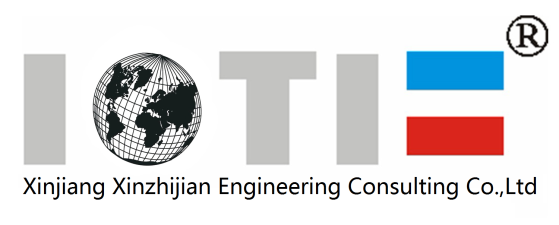 招 标 文 件文件编号：TKXZFCG（GK）XZJ2023-009-1项目名称：吐鲁番市托克逊县人民医院综合业务用房二期建设项目采购特殊科室、附属设施施工及设备 （二次） 采购单位：托克逊县人民医院代理机构：新疆新之建工程咨询有限公司2023年4月目    录投标须知前附表	1第一章  招标公告	6第二章  投 标 须 知	10第三章  招标内容及技术要求	30第四章  合同主要条款	51附件：（投标书格式）附件一 投标书附件二 法定代表人资格证明书（格式）/法定代表人授权委托书（格式）附件三 关于投标文件的声明函附件四 中小企业声明函（货物）附件五 诚信投标承诺书附件六 投标人（供应商）反商业贿赂承诺书附件七 开标一览表附件八 投标产品名称、数量、规格及报价明细表附件九 技术规格偏离表附件十 商务条款偏离表附件十一 供应商近三年同类产品销售业绩表投标须知前附表第一章  招标公告吐鲁番市托克逊县人民医院综合业务用房二期建设项目采购特殊科室、附属设施施工及设备（二次）公开招标公告一、项目基本情况项目编号：TKXZFCG（GK）XZJ2023-009-1项目名称：吐鲁番市托克逊县人民医院综合业务用房二期建设项目采购特殊科室、附属设施施工及设备（二次）采购方式：公开招标预算金额（元）：8090000最高限价（元）：4700000、3390000采购需求：标项一名称:第2包：检验流水线数量:1批预算金额（元）:4700000简要规格描述或项目基本概况介绍、用途：详见招标文件标项二名称:第7包：云桌面系统（300点位）、移动护理系统数量:1批预算金额（元）: 3390000简要规格描述或项目基本概况介绍、用途：详见招标文件备注：合同履约期限：标项 1、2，交货期：90天二、申请人的资格要求：1.满足《中华人民共和国政府采购法》第二十二条规定；2.落实政府采购政策需满足的资格要求：无3.本项目的特定资格要求：标项1所投产品属于第二类医疗器械的，提供有效的行政主管部门颁发的医疗器械经营备案凭证（或医疗器械生产许可证或医疗器械经营许可证或其他医疗器械生产经营许可证明文件）；所投产品属于第三类医疗器械的，提供有效的行政主管部门颁发的医疗器械生产许可证（或医疗器械经营许可证或其他医疗器械生产经营许可证明文件）；三、获取招标文件时间：2023年4月11日至2023年4月18日，每天上午10:00至13:30，下午15:30至19:30（北京时间，法定节假日除外）地点：政采云平台https://www.zcygov.cn/方式：供应商登录政采云平台https://www.zcygov.cn/在线申请获取采购文件（进入“项目采购”应用，在获取采购文件菜单中选择项目，申请获取采购文件）售价（元）：0四、提交投标文件截止时间、开标时间和地点提交投标文件截止时间：2023年5月3日16:00（北京时间）投标地点：政采云平台https://www.zcygov.cn/开标时间：2023年5月3日16:00（北京时间）开标地点：新疆乌鲁木齐市沙依巴克区公园北街162号文苑综合楼七楼会议室（供应商在政采云平台https://www.zcygov.cn/远程参加开标活动）五、公告期限自本公告发布之日起5个工作日。六、其他补充事宜1.本项目实行网上投标，采用电子投标文件；2.各供应商在开标前应确保成为新疆政府采购网正式注册入库供应商，并完成CA数字证书（符合国密标准）申领。因未注册入库、未办理CA数字证书等原因造成无法投标或投标失败等后果由供应商自行承担。有意向参与电子开评标的供应商，可访问新疆数字证书认证中心官方网站（https://www.xjca.com.cn/）或下载“新疆政务通”APP自行申领。如需咨询，请联系新疆CA服务热线0991-2819290；3.供应商在完成政采云电子交易客户端下载、安装后，可通过账号密码或CA登录客户端进行投标文件的制作。在使用政采云投标客户端时，建议使用WIN7及以上操作系统。客户端请至新疆政府采购网（http://www.ccgp-xinjiang.gov.cn/）下载专区查看，如遇问题可拨打政采云客户服务热线95763进行咨询。如因供应商自身原因导致在规定时间内无法正常解密的（如：浏览器故障、未安装相关驱动、网络故障、加密CA与解密CA不一致等），代理机构不予异常处理，视为供应商自动弃标；4.供应商应当在投标截止时间前,将生成的“电子加密投标文件”上传递交至“政府采购云平台”,投标截止时间以后上传递交的投标文件将被“政府采购云平台”拒收；5.供应商在开标前须提前配置好电脑浏览器（建议使用360浏览器或谷歌浏览器）,开标时登录政采云平台，在“项目采购-开标评标”功能中，使用制作加密电子投标文件的CA锁进行解密及报价确认。本项目投标文件的解密时间定为30分钟内,若供应商在规定时间内因自身原因导致无法正常解密,后果由供应商自行承担。6.供应商登录政采云平台，在开标时间后30分钟内用“项目采购-开标评标”功能进行解密投标文件。若供应商在规定时间内未按时解密的，视为无效投标。解密与加密投标文件须使用同一个 CA。七、对本次采购提出询问，请按以下方式联系1.采购人信息名 称：托克逊县人民医院地 址：托克逊县友好东路 联系方式：0995-88287302.采购代理机构信息名 称：新疆新之建工程咨询有限公司地 址：新疆吐鲁番市高昌区新编15区文化路南侧滨湖花园小区对面3层 联系方式：133999586183.项目联系方式项目联系人：董蕊电 话：13399958618第二章  投 标 须 知一、总 则1. 合格的供应商1.1 凡符合《中华人民共和国政府采购法》第二十二条款规定的、有提供招标货物和服务的资格和能力，技术规范，安装调试能力强，并具有有效的营业执照（实行生产许可证制度的产品须持有生产许可证）、相关资质证书的国内货物制造商、经销商，符合本项目招标公告资质要求的，承认和履行招标文件中的各项规定者，均可参加投标。1.2 凡参加投标的制造商必须具有国际或国内相应的招标货物制造资质等级，信誉可靠，且应具有履行本招标文件规定的有关义务的能力。1.3 供应商在本次招标活动中，必须遵循《中华人民共和国政府采购法》及其实施条例（658号令）、《政府采购货物和服务招标投标管理办法》（财政部87号令）。1.4 本项目不接受联合体投标。1.5 不符合1.1、1.2、1.3、1.4条款规定的供应商，其投标将被拒绝。2. 定义2.1“采购代理机构”系指新疆新之建工程咨询有限公司2.2“供应商”系指向采购代理机构提交投标文件的货物制造商、经销商。2.3“货物”系指卖方按合同要求，须向买方提供的设计文件、货物、机械、材料、备品、手册及其他技术资料和材料。2.4“服务”系指按合同规定卖方须承担的运输、装卸、安装调试、技术协助、培训和交付使用后质保期内应履行的义务及售后服务等其他类似的义务。2.5“卖方”系指提供合同货物和服务的经济实体。本次招标指有关中标人。2.6“买方”系指购买货物和服务的单位，即为本次招标的采购人。2.7“节能产品”或者“环保产品”是指财政部发布的《节能产品政府采购清单》或者《环境标志产品政府采购清单》的产品。 2.8“进口产品”是指通过中国海关报关验放进入中国境内且产自关境外的产品，详见《关于政府采购进口产品管理有关问题的通知》(财库[2007]119号)、《关于政府采购进口产品管理有关问题的通知财办库》（财库[2008]﹞248号）。3. 其他要求3.1 供应商应自行承担所有与本次招标投标有关的费用，而不论投标的结果如何。3.2 政府采购政策支持3.2.1 产品符合政府采购强制采购政策的，实行强制采购；符合政府采购优先采购政策的，产品享受节能产品、环境标志产品优惠(由供应商在报价文件中选择并填报，评审时进行价格优惠)；供应商享受支持中小企业发展政策优惠的，可以与同时享受节能产品、环境标志产品优惠累加优惠。财政部门关于政府采购强制采购、优先采购的政策规定可在中国政府采购网(www.ccgp.gov.cn)查询。3.2.2 同一项目中部分产品属于优先采购政策的，评审时只对该部分产品的报价实行价格优惠。3.2.3 为推进政府采购诚信体系建设，供应商在签署相关承诺，提供相关信息前，应认真阅读财政部门相关政策规定。二、 招 标 文 件4. 招标文件4.1 招标文件用以阐明所需货物和服务、招标投标程序和合同条款。包括：4.1.1 投标邀请4.1.2 投标须知前附表4.1.3 招标书4.1.4 投标须知4.1.5 招标内容及技术要求4.1.6 合同主要条款附件：（投标书格式）附件一 投标书附件二 法定代表人资格证明书（格式）/法定代表人授权委托书（格式）附件三 关于投标文件的声明函附件四 中小企业声明函（货物）附件五 诚信投标承诺书附件六 投标人（供应商）反商业贿赂承诺书附件七 开标一览表附件八 投标产品名称、数量、规格及报价明细表附件九 技术规格偏离表附件十 商务条款偏离表附件十一 供应商近三年同类产品销售业绩表4.2  供应商应认真阅读招标文件中所有的事项、格式、条款和规范等要求。如果没有按照招标文件要求提交全部资料或者投标文件没有对招标文件做出实质性响应，其投标将被拒绝。5. 招标文件的澄清和修改5.1 采购人如需对已发出的招标文件进行必要澄清或者修改的，澄清或者修改的的内容可能影响到投标文件编制的，采购代理机构应当在投标文件截止时间十五日前，并以书面形式通知所有获取招标文件的潜在供应商。该澄清或者修改的内容为招标文件的组成部分。三、投标文件的编制6. 投标文件的编写6.1 供应商应仔细阅读招标文件,了解招标文件的要求，并在充分理解招标文件提出的货物技术规范、服务和商务条款后的基础上制作投标文件。7. 投标的语言及计量单位7.1 供应商的投标文件以及供应商与采购代理机构就有关招标活动的所有来往函电均应使用中文。如果投标文件或与投标有关的其它文件、信件及来往函电以其它语言书写的，供应商应将其译成中文。7.2 投标文件中所使用的计量单位除招标文件中有特殊规定外，一律使用法定计量单位。8. 投标文件构成8.1 供应商编写的投标文件应按下列顺序及内容提供:8.1.1 资格证明文件(以下文件必须在有效期内)(1) 企业营业执照（原件扫描件)。(2)第2包所投产品属于第二类医疗器械的，提供有效的行政主管部门颁发的医疗器械经营备案凭证（或医疗器械生产许可证或医疗器械经营许可证或其他医疗器械生产经营许可证明文件）；所投产品属于第三类医疗器械的，提供有效的行政主管部门颁发的医疗器械生产许可证（或医疗器械经营许可证或其他医疗器械生产经营许可证明文件）（原件扫描件)。(3)投标代表的授权委托书及被授权人身份证复印件。授权委托书应由法定代表签名并加盖企业公章，私章无效。（原件扫描件)(4)参加政府采购活动近三年内在经营活动中没有重大违法记录的书面声明。（原件扫描件)(5)供应商认为有必要提供的声明及文件资料。8.1.2 商务投标书(1) 开标一览表(2) 投标货物名称、数量、规格及报价明细表(3) 商务条款偏离表(4) 供应商近三年同类产品销售业绩表（附合同或者中标通知书复印件）(5) 售后服务承诺书及培训计划(6) 若为进口产品（含主要配件），须提供报关单和检验检疫证；所需的进口机电证（如需要），报关、商检、计量等相关事宜，由供应商负责办理，费用由供应商承担。(7) 供应商认为有必要提供的声明及文件资料8.1.3 技术投标书(1) 产品的详细技术参数说明供应商所投产品必须提供国家权威部门出具的检验报告和对外印刷的宣传彩页作为其技术指标的支持资料（国家无需检测的设备可以不提供检验报告）。对未提供技术支持资料的，或参数与其提供的技术支持资料不一致的，均视为偏离。(2) 技术规格偏离表（供应商须对第三章所有技术参数条款逐条列明是否响应，如有偏离，须一一列明）(3) 备品备件及专用工具清单(4) 产品样册、说明书、图纸技术资料及产品质量获奖荣誉证书复印件(5) 供应商认为有必要提供的声明及文件资料8.2 第8.1.1条中第(1)(2)(3)(4)项，第8.1.2条中第(1)(2)(3)(5)项、第8.1.3条中第(1) (2)(3)项为必备项，供应商在投标文件中必须提供有关材料，如果缺项，或不符合要求，将导致投标无效。8.3 供应商在投标中违反国家有关法律法规的强制性规定的，其投标按未满足招标文件实质性要求处理。9. 投标书格式9.1 供应商应按招标文件提供的格式完整地填写所提供的货物、服务、数量及价格。10. 投标报价10.1 供应商应按招标文件所附的《开标一览表》和《投标产品名称、数量、规格及报价明细表》中的项目，标明拟提供货物和服务的单价和总价。如单价和总价不符，以单价累计为准。10.2 本标针对每种货物只接受一个报价，不接受备选方案，但不拒绝优惠声明，优惠声明需在《开标一览表》备注中填写。10.3 供应商应按招标文件的要求对有关设计、货物及其配套服务的全部内容进行报价。投标报价应包括：10.3.1 外购、外协、配套件、原材料及功能设计生产制造、检验、油漆、包装、保险、利税、管理、备品备件、专用工具、运杂、安装调试、人员培训等费用。10.3.2 招标文件中特别要求的零、备件费用。10.3.3 分项报价明细表中特别要求的安装、调试、运输及培训费用。10.3.4 所需的进口机电证（如需要），报关、商检、计量等相关事宜，由供应商负责办理，费用由供应商承担。11. 投标货币11.1 本次投标货币为人民币。12. 证明供应商合格和资格的文件12.1 按照第8条规定，供应商应提交证明其有资格参加投标和一旦其投标被接受则有能力履行合同的文件，并作为其投标文件的一部分。12.2 供应商应填写并提交招标文件所要求的资格证明类文件。13. 证明货物的合格性和符合招标文件规定的文件13.1 按照第8条规定，供应商应提交招标文件要求的货物及其服务的合格性及符合招标文件规定的证明文件。证明文件可以是手册、图纸和资料，并作为投标文件的一部分。13.2 供应商应逐条阅读招标文件要求的技术规格及商务条款要求，指出自己提供的货物和服务是否对招标文件做出响应，并将不能响应之处在招标文件所附的“技术偏离表”和“商务偏离表”中一一列出。13.3 证明货物的合格性和符合招标文件规定的文件应包括下列内容：13.3.1 投标货物的试(检)验报告、鉴定证书（复印件）；13.3.2 执行的制造、验收标准；13.3.3 荣获产品质量、生产管理等方面的荣誉证书（复印件）；13.3.4 有关的产品样册、手册、图纸和资料；13.3.5 供应商认为有必要提供的其它证明文件；14. 投标文件的有效期14.1 投标文件从实际开标之日起 90 天内有效。14.2 在特殊情况下，在原投标有效期届满之前，采购代理机构可与投标单位协商延长投标文件的有效期，并经投标方确认。15. 投标文件的书写要求、签署及份数。15.1 投标文件正本须用不褪色的墨水笔书写或打印。15.2 投标文件的书写应清楚工整，修改处应由供应商授权代表签字或盖章。15.3 未实质性响应招标文件、或者关键字迹潦草、关键内容表达不清、或者未按要求填写或可能导致非唯一理解的投标文件将不能通过符合性检查，按重大偏离处理。15.4 投标文件应由企业法人或法人授权代表在所有规定签章处逐一签署及加盖单位的公章。15.5 投标文件的份数：开标结束后2日内，各中标人须向招标代理机构递交纸质投标文件三份（正本一份，副本二份）、未加密的电子投标文件一份（U盘介质）15.7 投标文件应采用双面打印，并胶装成册。不允许任何活页形式装订（非胶粘方式装订的投标书一律视同活页装订）。16. 投标保证金16.1 投标保证金金额：详见“投标须知前附表”。16.2 投标保证金用于保护本次招标免受供应商的违规、违约行为而引起的风险。16.3 投标保证金应用人民币，以非现金形式支付提交。由供应商按“投标须知前附表”中明确的银行、帐号、数额办理，投标保证金须于2023年5月3日16:00分前，交到新疆新之建工程咨询有限公司指定的帐户，公示期结束后予以退还。对未按要求提交投标保证金的，其投标无效。16.4 投标保证金的退还在该项目评标公示期满后，新疆新之建工程咨询有限公司收到由供应商提供的以下资料后五个工作日内退还：1）打印并加盖供应商公章的账户信息：行名、行号、户名、账号；2）加盖投标人财务公章的第二联复写收据原件，收据中需写明项目名称及项目编号。16.5 发生以下情况投标保证金可能被没收：16.5.1 如果供应商在投标有效期内撤销投标；16.5.2 如果供应商串通投标的；16.5.3 如果中标人未能做到：a. 按29条规定签定合同；b. 第32条有关缴纳中标服务费的规定；c. 按招标文件要求提交合同履约保证金的。四、投标文件的递交17. 投标文件的密封与标记电子投标文件的内容按要求进行签章。未按要求进行数字证书认证的投标文件，电子评标系统将无法接受,采购单位不予受理。18. 投标文件递交的截止日期18.1供应商应在招标文件规定的投标文件递交截止时间前将电子投标文件上传到指定新疆政府采购网政采云平台。未在投标文件递交截止时间前完成上传的电子投标文件视为逾期送达。逾期上传或未按规定方式上传的电子投标文件，采购单位不予受理。19. 投标文件的修改、撤回和撤销19.1供应商在招标文件规定的投标文件递交截止时间前，可以撤回已上传的投标文件。如要修改，必须在撤回并修改后在规定的投标文件递交截止时间之前将修改后的投标文件再重新上传。在投标文件递交截止时间之后，供应商不得对上传的投标文件撤销或修改。19.2供应商所提交的投标文件在评审结束后，无论中标与否都不退还。19.3 投标截止时间以后，不允许对投标文件进行修改。20. 有下列情形之一的，视为供应商串通投标，其投标无效：⑴ 不同供应商的投标文件由同一单位或者个人编制;⑵ 不同供应商委托同一单位或者个人办理投标事宜;⑶ 不同供应商的投标文件载明的项目管理成员或者联系人员为同一人;⑷ 不同供应商的投标文件异常一致或者投标报价呈规律性差异;⑸ 不同供应商的投标文件相互混装;⑹ 不同供应商的投标保证金从同一单位或者个人的账户转出。五、开标21. 开标21.1 除非采购代理机构另外书面通知，本项目将按本招标文件《投标须知前附表》中规定的时间和地点开标。21.2 本项目采用电子开标方式，投标人的法定代表人或其委托代理人无需到达开标现场，仅需在任意地点通过政采云电子开标系统，使用CA密钥完成远程解密、提疑澄清、开标唱标、结果公布等交互环节。21.3法定代表人或法定代表人授权委托人参与远程交互，中途不得更换，在废标、澄清、提疑、传送文件等特殊情况下需要交互时，投标人一端参与交互的人员将均被视为是投标人的授权委托人或法人代表，投标人不得以不承认交互人员的资格或身份等为借口推脱，投标人自行承担随意更换人员所导致的一切后果。六、资格审查22. 资格审查22.1 开标结束后，采购人按照以下内容对各供应商的投标文件进行资格审查。资格审查不合格的，其投标无效。(1)供应商营业执照或其他组织资格证书，均为证件原件的扫描件(2) 第2包所投产品属于第二类医疗器械的，提供有效的行政主管部门颁发的医疗器械经营备案凭证（或医疗器械生产许可证或医疗器械经营许可证或其他医疗器械生产经营许可证明文件）；所投产品属于第三类医疗器械的，提供有效的行政主管部门颁发的医疗器械生产许可证（或医疗器械经营许可证或其他医疗器械生产经营许可证明文件），均为证件原件的扫描件(3)法定代表人资格证明书和法定代表人身份证，均为原件的扫描件(4)法定代表人授权委托书及被授权人身份证，均为原件的扫描件(5)供应商近三个月连续依法纳税及缴纳社会保险相关证明资料，扫描件加盖公章(6)供应商经审计的2021年度的财务报告（投标单位成立不满一年的不需提供），扫描件加盖公章(7)供应商参加本次政府采购活动前3年内在经营活动中没有重大违法记录的书面声明，原件的扫描件(8)投标保证金缴纳凭证（网上或网下支付凭证复印或打印件）(9)信用查询记录未出现违法或失信情形(未列入“信用中国”网站“失信被执行人”、“政府采购严重违法失信行为记录名单”、“重大税收违法失信主体”、及“中国政府采购网”网站“政府采购严重违法失信行为记录名单”)22.2 合格供应商不足三家的，不进行评标。七、评标和定标23. 评标原则23.1 本项目的评标遵循公平、公正、科学、择优的原则。23.2 评标委员会将严格按照《中华人民共和国政府采购法》及其实施条例（658号令）、《政府采购货物和服务招标投标管理办法》（财政部87号令）等相关法律法规的规定依法评标，维护招标投标各方当事人的合法权益。23.3 不徇私情，不明招暗定。23.4 资格审查合格的供应商，均有同等机会参加竞争。23.5 评标人员不得私自泄露评标内容，不得进行旨在影响评标结果公正、公平的任何活动。24. 评标方法24.1 采购代理机构将根据有关法律法规的规定组建本次招标的评标委员会。评标委员会成员由本行业相关技术、经济等方面的专家组成。其中，技术、经济等方面的专家不少于成员总人数的三分之二。24.2 评标的依据为招标文件和投标文件。根据相关法律法规的规定，评标委员会不以任何外部证据作为其评标的依据或标准。24.3 评标过程将严格保密。开标后直到授予中标人合同止，凡是属于审查、澄清、评价和比较的有关评标资料以及授标建议等均不得向供应商或其他无关的人员透露。24.4 在评标的整个过程中，供应商所进行的旨在影响评标结果的活动，可能导致其投标被拒绝，或者被取消中标资格。24.5 本次招标采用综合评分法进行评标。评标分符合性审查和详细评审两个阶段。24.5.1 只有通过符合性审查的投标文件才可进入详细评审阶段。24.5.2 详细评审分为商务评审（含投标报价得分计算）和技术评审两个部分。24.6 符合性审查评标委员会对符合资格的供应商的投标文件进行符合性审查，以确定其是否满足招标文件的实质性要求，是否存在重大偏离。重大偏离系指投标文件的有效性、真实性、合同的供货范围、质量、性能和规格等内容在实质上与招标文件形成了重大的不一致，而这种不一致可能限制了买方的权力和供应商的义务，纠正或承认这些偏离将会对该供应商和其它供应商合理的竞争地位产生不公正的影响。与招标文件有重大偏离的投标文件将被拒绝，投标无效。具体评审内容系指：24.6.1 投标文件组成不完整，主要内容未能按招标文件规定的内容、格式填写、装订；24.6.2 投标文件的有效期不满足招标文件的规定；24.6.3 投标代表授权书未能由法定代表人签署并加盖公章；24.6.4 投标文件没有按照规定在应由企业法人或法人授权代表在所有规定签章处逐一签署及加盖单位公章的；24.6.5 投标文件针对同一种货物出现了两个或两个以上的报价；24.6.6 明显不符合招标文件关于对招标货物技术规格和标准的要求；24.6.7 投标文件载明的招标项目交货期限超过招标文件规定的期限；24.6.8 投标文件载明的供货范围、货物包装方式、检验标准和方法等不符合招标文件的要求；24.6.9 供应商的报价超过最高限价；24.6.10 投标文件含有采购人不能接受的附加条件；24.6.11 不符合法律、法规和招标文件中规定的其他实质性要求。24.7 对通过符合性审查的投标文件，评标委员会将对其进行算术性修正。算术性修正是指对投标文件报价出现前后不一致的进行校核，并对其算术上和运算上的差错给予修正。修正的原则如下：24.7.1 投标文件中开标一览表内容与投标文件中相应内容不一致的，以开标一览表为准；24.7.2 投标文件的大写金额和小写金额不一致的，以大写金额为准；24.7.3 单价金额小数点或者百分比有明显错位的，以开标一览表的总价为准，并修改单价；24.7.4 总价金额与按单价汇总金额不一致的，以单价金额计算结果为准。24.7.5 同时出现两种以上不一致的，按照上述规定的顺序修正。修正后的报价须供应商确认，如果供应商拒绝确认，其投标无效。24.7.6 对不同文字文本投标文件的解释发生异议的，以中文文本为准。24.7.7 评标委员会将拒绝被定为实质上非响应性的投标，供应商不能通过修正或撤销不符之处而使其投标成为响应性投标。24.7.8 评标委员会将允许投标中有微小的不正规、不一致或不规则，而该微小之处不构成重大偏离。24.8 详细评审24.8.1 评标委员会对符合性审查合格的投标文件进行商务和技术评审，综合比较与评价。以投标文件能最大限度地满足招标文件中规定的各项评价标准为依据，独立地对各投标文件进行评审和打分。24.8.2 评标委员会将对下述评审因素进行量化，并根据评委会每个成员对投标文件的评审和理解进行打分，满分为100分。商务部分权重占40%，其中价格满分为30分，商务条件满分为10分；技术部分权重占60%，满分为60分。供应商两部分的分值相加，即为该供应商的综合评估分。具体分值见下表：24.8.2.1  对于商务部分（投标报价）的评分，按以下方法进行：价格分统一采用低价优先法计算，即满足招标文件要求且评标价格最低的报价为评标基准价，其价格分为满分。其他供应商的价格分统一按照下列公式计算：报价得分=(评标基准价／评标价格)×30%×100本项目将对小型和微型企业产品的价格给予10%的扣除，用扣除后的价格参与评审打分。若供应商和小微企业产品/服务制造商均符合小微企业条件，并且提供了《中小企业声明函》及加盖单位公章的声明函附件（须说明供应商和产品制造商的从业人员、营业收入、资产总额等相关情况）的，则其评标价格=供应商报价×（100%-10%）；否则，其评标价=投标报价。24.8.2.2  在价格评审中，评标委员会认为投标人的报价明显低于其他通过符合性审查投标人的报价，有可能影响产品质量或者不能诚信履约的，应当要求其在评标现场合理的时间内提供书面说明，必要时提交相关证明材料，供应商不能证明其报价合理性的，评标委员会应当将其作为无效投标处理。24.8.2.3  在技术评审中，应当考虑设备的技术参数响应情况、设备技术水平、工艺水平等因素，以及设备的功能性、整体配套性、经济性、先进性、稳定性等因素；设备故障率情况及故障响应时间等因素；售后服务应当考虑其服务的承诺内容、具体措施及其可行性等因素；业绩应当考虑供应商近三年的类似销售业绩，以确定供应商类似项目的供货经验及组织管理能力等。涉及政府采购政策优惠的，按投标须知前附表规定调整供应商的技术、价格得分或总得分。涉及多处获得政府采购政策优惠的，涉及调整得分的，按规定调整得分；涉及调整价格的，按规定调整价格。24.8.2.4  节能、环境标志产品评审优惠内容及加分幅度：严格执行《财政部 发展改革委 生态环境部 市场监管总局关于调整优化节能产品、环境标志产品政府采购执行机制的通知》（财库〔2019〕9号）、关于印发节能产品政府采购品目清单的通知（财库〔2019〕19号）、关于印发环境标志产品政府采购品目清单的通知（财库〔2019〕18号）、市场监管总局关于发布参与实施政府采购节能产品、环境标志产品认证机构名录的公告（2019年第16号），本次投标产品类别属于政府强制采购产品类别的，须按照要求提供依据国家确定的认证机构出具的、处于有效期之内的节能产品或环境标志产品认证证书，否则投标无效；属于政府优先采购产品类别的，须按照要求提供依据国家确定的认证机构出具的、处于有效期之内的节能产品或环境标志产品认证证书，否则不予认定。同一合同包内的节能、环境标志政府采购产品部分加分只对属于品目内的非强制类产品进行加分，强制类产品已作为投标时强制性要求不再给予加分。若节能、环境标志品目内的产品仅是构成投标产品的部件、组件或零件的，则该投标产品不予加分。价格项加分具体方法详见技术评审表。供应商须按照招标文件格式要求在《环境标志产品明细表》、《节能标志产品明细表》中列明并附证书，否则，不予加分。24.8.2.5属于中小企业评审优惠内容及价格扣除幅度：本项目不专门面向中小企业预留采购份额。根据工信部等部委发布的《关于印发中小企业划型标准规定的通知》（工信部联企业〔2011〕300号）；财政部、工业和信息化部《政府采购促进中小企业发展管理办法》（财库[2020]46号文）；财政部《关于进一步加大政府采购支持中小企业力度的通知》（财库〔2022〕19号）规定，本次采购标的所属行业为工业（制造业），符合以下条件的中小微型企业应按照采购文件格式要求提供《中小企业声明函》。（1）本文件所称中小企业是指：在中华人民共和国境内依法设立，依据国务院批准的中小企业划分标准确定的中型企业、小型企业和微型企业，但与大企业的负责人为同一人，或者与大企业存在直接控股、管理关系的除外。符合中小企业划分标准的个体工商户，在政府采购活动中视同中小企业。（2）本次投标供应商提供的货物由中小企业制造，即货物由中小企业生产且使用该中小企业商号或者注册商标；供应商提供的货物既有中小企业制造货物，也有大型企业制造货物的，不享受本办法规定的中小企业扶持政策。（3）根据上述文件规定，对满足上述（1）（2）两项条件的小微企业的投标总报价给予10%的扣除，用扣除后的价格参与评审。（4）依据本办法规定享受扶持政策获得政府采购合同的，小微企业不得将合同分包给大中型企业，中型企业不得将合同分包给大型企业。24.8.3  各评标委员会成员对每个供应商的上述指标的打分（除报价外）的算术平均分，加上经计算的报价得分，即为该供应商的最终综合评审分。评标委员会将按供应商得分顺序由高到低依次排名，得分相同的，按投标报价由低到高顺序排列。得分及报价相同的，按技术指标优劣顺序排列。得分最高的前一至三名供应商将成为中标候选人。24.8.4  使用综合评分法的采购项目，提供相同品牌核心产品且通过资格审查、符合性审查的不同供应商参加同一合同项下投标的，按一家供应商计算，评审后得分最高的同品牌供应商获得中标人推荐资格，评审得分相同的，由评标委员会按照报价最低的供应商，推荐其作为中标候选人，其他同品牌投标人不作为中标候选人。24.8.5  最低报价不作为评标的唯一依据。采购人不承诺将合同授予报价最低的供应商。24.8.6  经评标委员会评议，认为投标报价过高、均超出采购人预算或最高限价的项目，可以不确立中标人，重新组织招标。25. 投标文件的澄清25.1 评标委员会在评标过程中有权随时请供应商就投标文件中含混之处加以澄清或答疑。25.2  供应商对要求澄清的问题应以书面形式明确答复，并应有法人授权代表的签署。25.3  供应商的澄清文件是投标文件的组成部分，并取代投标文件中被澄清的部分。25.4  投标文件的澄清不得改变投标的实质内容。26．中标人的确定26.1  评标委员会按照招标文件的评标办法负责向采购人推荐一家或一至三家供应商为中标候选人。26.2  中标供应商拒绝与采购人签订合同的，采购人可以按照评审报告推荐的中标人名单排序，确定下一候选人为中标人，也可以重新开展政府采购活动。27. 中标通知27.1 采购代理机构将在中标结果公示发布的同时，以书面形式向中标单位发出《中标通知书》。27.2 采购代理机构在《中标通知书》发出后五个工作日内退还未中标人的投标保证金，在采购合同签订后五个工作日内退还中标人的投标保证金。对于所有供应商的投标文件均不予以退还，但对其承担保密责任。28. 拒绝某些或所有投标的权力。28.1 采购人或采购代理机构有权在《中标通知书》发放之前的任何时候拒绝任何有不正当行为或扰乱正常招标工作的供应商，由此对相关供应商造成的损失不负责任。七、授予合同29. 签订合同29.1 中标人收到《中标通知书》后，须按有关规定与招标方签定经济合同。合同的签订一般在《中标通知书》发出后30天内进行，但采购人事先约定的情况除外。29.2 合同签订后，卖方应按合同的规定履行合同，未按规定履约的，采购人有权取消合同，并且不退还中标人的投标保证金。29.3 中标合同不得转让或分包。如需对合同的非主体部分进行转让或分包，供应商必须在投标文件中予以说明，并需经采购人同意。否则，采购人有权取消中标人的中标资格。29.4 如中标人未按有关规定与采购人签订合同或提交合同履约保证金的，采购人可以选择其他中标候选人为中标人，并组织中标人和采购人签订经济合同。29.5 合同履约保证金的形式为银行保函，另有约定的，按照约定条件执行。30. 合同的组成30.1 下列文件均为经济合同不可分割的组成部分：30.1.1 招标文件及其附件、补遗文件；30.1.2 中标的投标文件及其他附件； 30.1.3 经确认的答疑记录；30.1.4 中标通知书。八、买方授标时更改采购货物数量的权利31. 采购人在采购合同履行期间，有权按“投标须知前附表”第15项约定的内容对“货物需求表”中规定的货物数量和服务予以局部增加或减少，但不得对单价或其它实质性内容做任何改变，对增减的数量按同类型中标产品价结算货款。九、其他事项32. 中标服务费32.1 中标人应按本招标文件的规定，在《中标通知书》核发时至核发后3天内，向采购代理机构支付中标服务费。其计算标准和方法参照计价格[2002]1980号及国家发改价格［2011］534号文件标准执行。支付方式电汇或转账。32.2 中标服务费的计算基数是中标人投标报价的总金额，即中标通知书中载明的中标金额。33. 本招标文件是根据《中华人民共和国政府采购法》及其实施条例（658号令）及《政府采购货物和服务招标投标管理办法》（87号令）规定编制的，解释权属新疆新之建工程咨询有限公司。34. 为了做好投标工作，供应商应组织有关商务和技术人员，认真解答或澄清评标委员会在评标过程中提出的有关商务和技术问题。 第三章  招标内容及技术要求需求一览表详细技术参数第2包：检验流水线技术参数生化免疫流水线（国产）第7包：云桌面系统技术参数移动护理系统技术要求一、建设内容本次招标内容包括系统软件的开发、安装、技术支持、运行维护、项目验收、培训及售后服务等。二、技术规格和配置要求1.系统设计要求1）先进性采用先进的基于构件/构架的设计思想和开发方法，支持大用户量并发访问，包括大并发下的缓存技术，页面异步数据交换，支持htm5等新的互联网技术。2）安全性系统采用分级管理模式，对不同级别用户的操作权限和数据访问范围有严格的限制，系统管理员可以根据情况灵活设置安全策略。系统级安全：定期备份、应急（支持脱机程序及相应的应急预案、支持智能客户端）及恢复、灾备解决方案。3）兼容性技术上按照国际标准，同时符合国家标准，支持多种主流浏览器访问，自适应移动设备在线浏览，实现良好的跨平台能力，便于与不同系统间的数据交互。4）开发技术系统采用B/S、C/S或C/M/S架构，数据库支持Oracle、SQL Server等大型数据库，支持主流的应用服务器、集群及负载等。5）可扩展性采用模块化的设计框架，模块之间相对独立又可相互关联。在已有功能基础上添加新模块或新功能，都非常方便。而且系统采用对象化设计理念，程序接口和数据接口都要清晰，便于二次开发。6）易维护性采用代码维护、公式调整、参数配置等手段，确保管理员可自维护系统基础设置数据项。系统升级和日常维护只需要在服务器进行即可。系统为管理员有系统设置和维护功能，包括用户和权限设置、字段维护、代码表维护、日志监控、数据批量处理、远程备份、数据同步等等。系统维护期满后，采购人有权要求投标人提供应用系统相关技术文档。开放数据库规格描述。7）可操作性设计方案符合业务流程，不是停留理论框架，而是切实可行，并具有成功案例。2.系统总体要求1）要求移动护理信息系统采用C/S(客户机/服务器)架构模式。基于真正的SOA三层架构体系（用户界面层-业务逻辑层-数据库层）。2）系统应遵循《医院信息系统基本功能规范》、《电子病历基本规范》、《电子病历系统功能规范（试行）》及国家有关护理规章制度。系统需满足二级医院优质护理服务的评审要求。3）系统需要支持主流数据库系统，如：Oracle 11g等；服务器操作系统支持Unix、Linux、Windows；中间层应用服务器和开发工具必须通过J2EE规范认证。4）移动护理信息系统必须拥有结构化的护理文书系统，具有丰富的全科护理记录模板，单病种健康宣教模板，症状学护理措施模板。5）系统要求与院方的HIS、LIS、PACS等系统无缝集成（甲方无需承担费用），并应提供标准的数据交换接口，支持被医院其他信息系统的应用集成。3.移动护理信息系统性能要求4.PDA性能要求5.瓶签、腕带打印机及腕带参数6.系统、设备的安装、调试及上线1、设备（若有）、软件的安装、调试所需的工具、仪表及安装材料等应由投标人自行解决。2、中标人在实施前提供详细的实施方案，并提交招标人认可。中标人应根据招标人的需要，在规定的时间内，保证质量，完成系统建设。实施过程中应科学、合理地掌握与其他工作界面的协调、交叉。7.售后服务及培训1、本次项目中涉及的系统软件须至少提供原厂两年质保服务；2、投标方应在投标文件中说明在保修期内提供的服务计划，维护范围包括（包括但不限于）软、硬件安装，调试、维修，接口、集成等内容。3、在系统的服务期内，投标方应确保系统的正常使用。在接到用户服务要求后应立即做出回应，并在承诺的服务时间内实施服务。4、投标人有良好的售后服务能力，并提供两年免费服务及软件升级，需提供全年7天24小时服务（电话、远程或现场），并在接到招标人通知后8小时内到达现场。项目验收合格后，每年不低于4次的例行维护及巡检。例行维护内容包括：软件的功能增强性维护等应用软件系统扩充升级（其中包括系统维护、跟踪检测），保证投标方所开发的软件正常运行；硬件的现场巡检、调整优化，并对设备进行保养和正常维护并提交维护报告等。5、培训：培训对象包括系统管理员、医院管理人员、操作员，系统管理人员培训内容为系统中涉及的相关技术内容；医院管理人员培训内容为系统流程和相关管理思想；操作员为系统的操作培训。6、根据医院的情况制定相关培训方案，课程设置等。包括培训资料、讲义等。7、所有的培训费用必须计入投标总价。第四章  合同主要条款（仅供参考）甲方（采购方）：乙方（供应商）： 项目名称: 项目编号：甲乙双方根据政府采购的有关规定，和中标通知书的要求，经双方友好协商，一致同意达成如下内容，特订立本合同，以便共同遵守。第一条：合同标的乙方根据甲方需求提供下列货物：第二条：合同价格1、货物总价为人民币（大写）：            元整。2、总价中包括货物金额、安装费、包装费、软件接口费、运输费及运输途中保险费、装卸费及税金。本合同价格一般不得做任何变更与调整。第三条：付款方式1、甲乙双方确认的货款结算依据：投标文件、中标通知书，采购合同书，乙方开具的发票，甲方出具的验收结算书等。2、合同签订后支付30%，设备到现场付50%，安装调试完成验收合格后支付20%。   第四条：交货、包装与验收1、交货地点：托克逊县人民医院2、交货时间：90天3、货物包装应符合国家标准，以保证货物在运输过程中不受损伤。货物在运输或邮寄途中发生毁损或丢失，由乙方负责。在运输途中、交货前、卸货中发生人身伤害或货物受损的，由乙方负责承担。4、货物到达后，甲乙双方均须在场并确认包装的完好性后，安装后由甲方验货。并对货物进行清点验收，共同签字确认。如验收不合格，乙方应退货，预缴押金的要全额退还，一切损失由乙方承担。第五条：本合同的有效组成文件：1、投标文件。2、中标通知书。3、甲方出具的验货结算书。4、乙方所提供的其他承诺。第六条：质量保证和售后服务：乙方应保证所提供的货物是全新、未使用过的原装合格正品，并完全符合国家标准和行业的相关标准。所有货物乙方质保期  年，  年内如不是甲方人为原因损坏，乙方负责维修。质保期过后，乙方负责维修，维修材料费用由甲方负责承担。第七条：违约责任：1、乙方不能按期按约交货或部分交货的，甲方有权不予支付乙方货款，并有权解除合同，乙方并应向甲方偿付相当于不能交货部分货款5%的违约金。2、乙方所提供货物品种、数量、质量不符合国家法律法规和本合同规定的，甲方有权拒收，由乙方负责包换或退货，并承担由此而支付的实际费用。3、乙方逾期交货的，按逾期缴货部分货款计算，向甲方偿付每日千分之五的违约金，并承担甲方因此所受的损失费用。4、乙方违反本合同相关约定的，除应当承担违约责任外，因乙方违约导致甲方产生其他相关损失的，乙方应当赔偿甲方因此产生的经济损失。5、甲方未按合同约定逾期付款的，应按照每日千分之五的比例向乙方偿付逾期货款的违约金。6、甲方违反本合同规定拒绝接货的，应当承担由此对乙方造成的损失。7、双方必须严格执行《中华人民共和国民法典》的有关违约责任规定。第八条：不可抗力1、本合同生效后发生不可抗力的，发生不可抗力的一方应立即通知对方和政府采购办，并在不可抗力发生之日起五天内提供不可抗力的详情及有关证明文件送交对方和政府采购办。2、发生不可抗力事件时，双方应协商以寻找一个合理的解决方法，并尽一切努力减轻不可抗力产生的后果。如不可抗力影响双方合同正常执行的，双方应友好协商解决本合同是否继续履行或终止。3、一方因不可抗力不能按本合同约定履行的，可以减轻或免除一方的违约责任，一方不能证明不能按本合同约定履行是因不可抗力的，应当承担本合同约定的违约和赔偿责任。第九条：合同的解除和变更当合同一方要求变更或解除合同时，在新协议未达成前，原合同仍然有效。要求变更的一方应及时书面通知对方政府采购办，对方在接到通知15日内书面给予答复，逾期未答复则视为已同意。双方达成协议的，按新协议执行，并报政府采购办备案。第十条：争议解决方式甲乙双方在合同执行中发生争议，由甲乙双方协商解决，协商解决不了的，甲乙双方均有权向政府采购办投诉或向合同签署所在地人民法院提起诉讼。第十一条：合同生效及其他1、本合同经甲乙双方盖章和代表签字日期，即为本合同生效日期。如双方盖章签字日期不一致时，以最后盖章签字方的盖章签字日期为合同的生效日期。2、本合同一式陆份，甲方伍份，乙方一份，政府采购办、招标代理公司各一套3、本合同的未尽事项，必要时由甲乙双方另订补充协议，经甲乙双方盖章和双方授权代表签字后与本合同具有同等法律效力，补充协议必须交政府采购办备案。附件：投标书格式               项目投标书招 标 项 目 名 称：投   标   单   位：投标单位全权代表：年      月      日附件一投标书新疆新之建工程咨询有限公司：我们收到你们              号招标文件，经认真研究，我们决定参加投标。⒈按照招标文件中的一切要求，提供招标货物、安装及技术服务，投标总价                  万元（人民币大写）￥：         万元（用阿拉伯数字书写）人民币，明细见投标产品名称数量报价表。⒉如果我们的投标书被接受，我们将履行招标文件中规定的每一项要求，按期、按质、按量完成交货和完工任务。⒊我们同意按招标文件的规定，本投标书的有效期为开标后 90 天。⒋我们愿意提供采购人在招标文件中要求的所有资料。⒌我们认为你们有选择或拒绝任何投标者中标的权力。我们理解，最低报价不是中标的唯一条件。⒍我们愿按合同法履行自己的全部责任。⒎我方愿意遵守国家有关规定及招标文件中规定的收费标准，承付中标服务费。⒏该项投标在开标后的全过程中保持有效，不作任何更改和变动。⒐我们同意按招标文件规定，交纳             元的投标保证金。并同意在确定最终中标人、发出中标通知书之后5个工作日内退还我公司的投标保证金。（如因特殊原因，在投标有效期之后确定中标人，本承诺依然有效。）⒑综合说明：（1）材料的详细技术参数、技术条件、技术标准、拟达到的质量标准和保险期限。（2）易损件、配件及供应方式。（3）工程安装计划、组织机构及人员安排。（5）技术服务。（6）运输方式。（7）要求项目单位提供的配合。（8）对招标文件内容有不同意见的偏离说明。（9）其它。11.所有有关本标书的函电，请按下列地址联系：单       位：地       址：电       话：传       真：邮 政 编 码：联  系  人：投标单位：（公章）授权代表签字：年   月    日附件二法定代表人资格证明书（代理机构名称）：兹有          同志为             公司法定代表人，代表我公司办理一切社会公务事宜，具有法律效力。 附法定代表人基本情况： 姓名：          性别：     年龄：     职务：         身份证号码：                     通讯地址：                       电话号码：                   特此证明。供应商（盖公章）：法定代表人（签字或签章）：日期：  年  月  日法定代表人授权委托书本授权委托书声明：我系  （供应商名称）  的法定代表人，现授权委托   （供应商名称） 的 （授权代表姓名）  为我的代理人，以（供应商名称）的名义参加（项目名称和项目编号）招标项目的投标活动。代理人在参加整个招标投标活动所签署的一切文件和处理与之相关的一切事物，我均予承认。代理人：        性别：           年龄：部  门：        职务：代理期限：供应商（盖公章）：法定代表人（签字或签章）：授权代理人（签字或签章）：日期：  年  月  日备注：法人授权书应由法人签名并加盖公章，私章无效。附件三关于投标文件的声明函致：新疆新之建工程咨询有限公司：为响应你方    年    月   日的           投标邀请，下述签字人自愿参与投标，提供招标文件技术需求书中规定的         项目，提交下述文件并声明全部说明是真实的和正确的。下述签字人将就下述文件中存在的虚假或不真实内容对招标代理机构和招标人承担法律责任。下述签字人证明本资格文件中的内容是真实的和正确的，同时附上我公司近一年的财务报表。下述签字人知道，招标人可能要求其提供进一步的资格材料并同意按招标人的要求提交。供应商：    （公章）        .法人代表或其被授权人：      （签字或盖章）       .日期：   年   月   日附件四中小企业声明函（货物）本公司（联合体）郑重声明，根据《政府采购促进中小企业发展管理办法》（财库﹝2020﹞46 号）的规定，本公司（联合体）参加（单位名称）的（项目名称）采购活动，提供的货物全部由符合政策要求的中小企业制造。相关企业（含联合体中的中小企业、签订分包意向协议的中小企业）的具体情况如下：1. （标的名称） ，属于（采购文件中明确的所属行业）行业；制造商为（企业名称），从业人员     人，营业收入为     万元，资产总额为     万元，属于（中型企业、小型企业、微型企业）；2. （标的名称） ，属于（采购文件中明确的所属行业）行业；制造商为（企业名称），从业人员     人，营业收入为     万元，资产总额为     万元，属于（中型企业、小型企业、微型企业）；……以上企业，不属于大企业的分支机构，不存在控股股东为大企业的情形，也不存在与大企业的负责人为同一人的情形。本企业对上述声明内容的真实性负责。如有虚假，将依法承担相应责任。企业名称（盖章）：日 期：从业人员、营业收入、资产总额填报上一年度数据，无上一年度数据的新成立企业可不填报。 附件五诚信投标承诺书本人以企业法定代表人的身份郑重承诺：一、投标文件中所提供的一切材料都是真实、有效、合法的；二、不以他人名义投标或者以其他方式弄虚作假，骗取中标；三、不与其他供应商互相串通投标，不排挤其他供应商的公平竞争，不损害招标人的合法权益；四、不与招标人或者招标代理机构串通投标，损害国家利益、社会公共利益或者他人的合法权益；五、不向招标人或者评标委员会成员行贿以牟取中标；六、如在投标过程和公示期间需要投诉，则保证按照《中华人民共和国招标投标法》的要求进行。投诉的内容和程序符合法律法规的规定，投诉材料加盖企业公章或由法定代表人或授权委托人签字，并附有相关身份证明复印件；七、遵守《中华人民共和国政府采购法》、《中华人民共和国政府采购法实施条例》、《政府采购货物和服务招标投标管理办法》（财政部令第87号）和《政府采购非招标采购方式管理办法》（财政部74号令）的规定，保证不进行恶意投诉。以上内容我已仔细阅读。如若违反上述承诺或形成恶意投诉，我们自愿接受以下一种或几种处罚：自动放弃中标资格、限制以后投标、记入不良信用档案、没收本次投标保证金，并愿意承担由此引起的其他法律责任。供应商：（公章）法定代表人：（签字）       法定代表授权委托人：（签字）附件六投标人（供应商）反商业贿赂承诺书我公司承诺在                    （项目名称、项目编号）招标活动中，不给予国家工作人员以及中介机构工作人员及其亲属各种形式的商业贿赂（包括送礼金礼品、有价证券、购物券、回扣、佣金、咨询费、劳务费、赞助费、宣传费、支付旅游费用、报销各种消费凭证、宴请、娱乐等），如有上述行为，我公司及项目参与人员愿意按照《反不正当竞争法》的有关规定接受处罚。公司法人代表：法人授权代表：项目经办人：日    期：附件七开   标   一   览   表供应商名称：                                                                              单位：元项目名称：     第  包           编号：      包投标单位授权代表签字：                                            投标单位公章：注：1、请单独封装一份在信袋内。    2、在开标一览表中，按第二章投标须知10.2条款的规定不允许出现两种报价，否则其投标将被拒绝。    3、详细清单参照附件七自制。附件八投标产品名称、数量、规格及分项报价表（此表参照下表由各供应商按照招标货物内容、顺序编制填写，包括详细的产品配置清单、价格、供货范围、名称、规格、技术参数、主要配件的品牌及供货厂家等。）                             编号：注：1、如果按单价计算的结果与总价不一致，以单价为准修正总价。2、供应商须参照第三章各包所列明的内容全部报价。如果不提供详细分项报价视为未实质性响应招标文件。投标单位授权代表人签字：                                           投标单位公章：附件九技 术 规 格 偏 离 表项目编号：                                            年     月    日（供应商须对第三章所有技术参数条款逐条列明是否响应，如有偏离，须一一列明）投标单位授权代表人签字：                                                 投标单位公章：附件十商 务 条 款 偏 离 表项目编号：                                                    年   月   日 投标单位授权代表人签字：                                                 投标单位公章：附件十一供应商近三年同类产品销售业绩表项目编号：                                                          年     月    日注：供应商应随此表附上相关的业绩证明（如中标通知书或合同等的复印件）。投标单位授权代表人签字：                                                 投标单位公章：序号内     容1项目名称：吐鲁番市托克逊县人民医院综合业务用房二期建设项目采购特殊科室、附属设施施工及设备（二次）项目编号：TKXZFCG（GK）XZJ2023-009-1招标内容：第2包：检验流水线第7包：云桌面系统（300点位）、移动护理系统2项目采购预算（同最高限价）：8090000元第2包：4700000元；第7包：3390000元；3采购人名称：托克逊县人民医院地 址：托克逊县友好东路 联系人：何鹏联系方式：0995-88287304采购代理名称：新疆新之建工程咨询有限公司地 址：新疆吐鲁番市高昌区新编15区文化路南侧滨湖花园小区对面3层联系人：董蕊 联系方式：133999586185投标保证金金额（人民币）：第2包：47000元；第7包：33000元；投标保证金缴纳方式：投标保证金应当以支票、汇票、本票、网上银行支付或者金融机构、担保机构出具的保函等非现金形式缴纳。须以非现金形式由供应商的账户转出，须于2023年5月3日16:00时（北京时间）前交至招标代理机构指定账户。投标保证金退还：1.中标供应商持合同5个工作日内退还；2.未中标供应商公示期结束后5个工作日退还。6银行信息：名称：新疆新之建工程咨询有限公司吐鲁番分公司开户行：中国银行股份有限公司吐鲁番市分行账号：108276063220行号：1048830010137申请人的资格要求：1.满足《中华人民共和国政府采购法》第二十二条规定；2.落实政府采购政策需满足的资格要求：无3.本项目的特定资格要求：（1）有效的营业执照；（2）第2包所投产品属于第二类医疗器械的，提供有效的行政主管部门颁发的医疗器械经营备案凭证（或医疗器械生产许可证或医疗器械经营许可证或其他医疗器械生产经营许可证明文件）；所投产品属于第三类医疗器械的，提供有效的行政主管部门颁发的医疗器械生产许可证（或医疗器械经营许可证或其他医疗器械生产经营许可证明文件）；（3）单位负责人为同一人或者存在直接控股、管理关系的不同供应商，不得参加同一合同项下的政府采购活动；（4）投标人在“信用中国”（www.creditchina.gov.cn）未被列入失信被执行人、政府采购严重违法失信行为记录名单、重大税收违法失信主体名单，“中国政府采购网”（www.ccgp.gov.cn）网站上未被列入政府采购严重违法失信行为记录名单。（5）本项目（否）接受联合体投标。8投标文件有效期：供应商同意投标书在招标文件规定的投标截止日期届满后立即对供应商产生法律约束力，投标有效期截至开标日后90日历天。9投标报价：供应商应在开标一览表中标明其提供的所有货物及相关工作范围内所有费用的总价。10投标截止时间：2023年5月3日16:00时（北京时间）11投标文件的数目：（1）本项目采用远程不见面电子标的方式开标，供应商开标时无需提供纸质响应文件，须在响应文件递交截止时间前通过政采云平台https://www.zcygov.cn/登录后，将加密电子响应文件上传到对应项目的的指定位置。（2）开标结束后2日内，各中标人须向招标代理机构递交纸质投标文件三份（正本一份，副本二份）、未加密的电子投标文件一份（U盘介质）12投标文件递交至：在线递交，通过政采云平台https://www.zcygov.cn/登录后，将电子响应文件上传到对应项目的的指定位置。本项目投标文件解密时间为30分钟，如因自身原因导致无法正常解密，后果由供应商自行承担。13开标日期：2023年5月3日16:00时（北京时间）14开标/评审地点：新疆乌鲁木齐市沙依巴克区公园北街162号文苑综合楼七楼会议室。（供应商在政采云平台https://www.zcygov.cn/远程参加开标活动）15数量调整：投标总价的±10%，详见第二章投标须知第31条。16交货期：90天如不满足此项要求，将视为重大偏离。17付款方式：合同签订后支付30%，设备到现场付50%，安装调试完成验收合格后支付20%。18履约担保金额为：合同价款的 10% ；履约保证金形式：以支票、汇票、本票或者金融机构、担保机构出具的保函等非现金形式缴纳至采购人。19质保期：3年（设备参数中另有要求的，以具体要求为准）20交货地点：托克逊县人民医院21严格执行《财政部 发展改革委 生态环境部 市场监管总局关于调整优化节能产品、环境标志产品政府采购执行机制的通知》（财库〔2019〕9号）、关于印发节能产品政府采购品目清单的通知（财库〔2019〕19号）、关于印发环境标志产品政府采购品目清单的通知（财库〔2019〕18号）、市场监管总局关于发布参与实施政府采购节能产品、环境标志产品认证机构名录的公告（2019年第16号），本次投标产品类别属于政府强制采购产品类别的，须按照要求提供依据国家确定的认证机构出具的、处于有效期之内的节能产品或环境标志产品认证证书，否则投标无效；属于政府优先采购产品类别的，须按照要求提供依据国家确定的认证机构出具的、处于有效期之内的节能产品或环境标志产品认证证书，否则不予认定。同一合同包内的节能、环境标志政府采购产品部分加分只对属于品目内的非强制类产品进行加分，强制类产品已作为投标时强制性要求不再给予加分。若节能、环境标志品目内的产品仅是构成投标产品的部件、组件或零件的，则该投标产品不予加分。价格项加分具体方法详见技术评审表。供应商须按照招标文件格式要求在《环境标志产品明细表》、《节能标志产品明细表》中列明并附证书，否则，不予加分。22中小企业政策：本项目不专门面向中小企业预留采购份额。根据工信部等部委发布的《关于印发中小企业划型标准规定的通知》（工信部联企业〔2011〕300号）；财政部、工业和信息化部《政府采购促进中小企业发展管理办法》（财库[2020]46号文）；财政部《关于进一步加大政府采购支持中小企业力度的通知》（财库〔2022〕19号）规定，本次采购标的所属行业为工业（制造业），符合以下条件的中小微型企业应按照采购文件格式要求提供《中小企业声明函》。（1）本文件所称中小企业是指：在中华人民共和国境内依法设立，依据国务院批准的中小企业划分标准确定的中型企业、小型企业和微型企业，但与大企业的负责人为同一人，或者与大企业存在直接控股、管理关系的除外。符合中小企业划分标准的个体工商户，在政府采购活动中视同中小企业。（2）本次投标供应商提供的货物由中小企业制造，即货物由中小企业生产且使用该中小企业商号或者注册商标；供应商提供的货物既有中小企业制造货物，也有大型企业制造货物的，不享受本办法规定的中小企业扶持政策。（3）根据上述文件规定，对满足上述（1）（2）两项条件的小微企业的投标总报价给予10%的扣除，用扣除后的价格参与评审。（4）依据本办法规定享受扶持政策获得政府采购合同的，小微企业不得将合同分包给大中型企业，中型企业不得将合同分包给大型企业。23供应商须仔细阅读本招标文件的所有条款。如果在商务、技术等方面有偏离，供应商须在投标文件“商务偏离表”、“技术规格偏离表”中一一列出。另外，供应商应对字体置黑的条款、注有 “投标无效”字样的条款、以及加注“*”号的条款引起重视，如不满足此类条款的规定，其后果由供应商自行承担。24在评标过程直至签订合同前的任何时间，如经证实发现供应商提供虚假投标资料或信息骗取中标的，或者未按本招标文件要求提交履约保证金的（如有要求），将取消其中标资格，没收其投标保证金，并报主管部门备案。25供应商认为采购文件、采购过程、中标或者成交结果使自己的权益受到损害的，可以在知道或者应知其权益受到损害之日起7个工作日内，以书面形式向采购人、采购代理机构提出质疑。项目概况吐鲁番市托克逊县人民医院综合业务用房二期建设项目采购特殊科室、附属设施施工及设备（二次）招标项目的潜在投标人应在政采云平台https://www.zcygov.cn/获取招标文件，并于2023年5月3日16:00（北京时间）前递交投标文件。分项评标内容满分分值内    容价格部分（30分）30分30分采用低价优先法计算，即满足招标文件要求且投标价格最低的投标报价为评标基准价，其价格得分为满分。投标报价得分=(评标基准价／投标报价)×30%×100商务因素（10分）交货期1分满足招标文件要求得0.5分，优于招标文件得1分。商务因素（10分）企业综合实力2分企业信用等级、商业信誉、用户履约评价等优良相关证明文件；并能提供相关证明文件进行综合打分；优得2分；一般得1分。商务因素（10分）项目能力履行情况3分履行合同能力等资料综合评定，优得3分，良得2分，一般得1分。商务因素（10分）质保年限2分满足招标文件质保年限的得基本分1分，每增加一年加0.5分，此项最高不超过2分；商务因素（10分）业绩2分投标人具有近三年类似项目相关业绩，每提供一个得1分，最高得2分（需提供中标通知书或采购合同关键页复印件，加盖投标人公章）。技术因素（60分）技术参数响应30分技术参数满足招标文件要求得30分；技术参数不满足*号条款的每偏离一条扣除3分；其他技术条款每偏离一条扣除1分，最低得0分。技术因素（60分）技术水平5分投标产品的技术水平完全满足采购单位使用要求，且产品采用新技术、新工艺、新材料、节能环保等要求的；得4-5分。投标产品的技术水平基本满足采购单位使用要求，且产品采用新技术、新工艺、新材料、节能环保等要求的；得2-3分。投标产品的技术水平一般，且产品未采用新技术、新工艺、新材料、节能环保等要求的；得0-1分。 技术因素（60分）功能5分投标产品整体配套性、经济性、先进性、稳定性全部符合或优于招标文件要求的；得4-5分。投标产品整体配套性、经济性、先进性、稳定性基本满足招标文件要求的；得2-3分。投标产品整体配套性、经济性、先进性、稳定性一般的；得0-1分。技术因素（60分）优惠承诺方案2分由评审委员会根据相应优惠承诺方案给与评分。优惠承诺方案内容优秀得2分；优惠承诺方案内容一般得1分；技术因素（60分）辅件2分所配备的辅件、附件、零部件的供应情况及耐用性和使用寿命等满足招标项目需要得1分，优于得2分。技术因素（60分）故障响应时间2分故障响应时间、维修处理措施的承诺及内容符合招标文件要求得1分；优于其他投标人的得2分；技术因素（60分）售后服务承诺10分供应商提供详细售后服务(包括但不限于：服务承诺、服务原则与策略、技术服务优势、运维管理制度、服务指标与标准、服务相关提交文档、应急处理方案、运维服务方案、培训服务等)，根据方案完整性、全面性、合理性、可行性等方面，由评委进行横向评比。方案描述详细内容全面能体现以上所要求内容的得8-10分；方案较完整、合理、特点和承诺内容不够清晰的得5-7分；方案内容一般的得0-4分。 技术因素（60分）供货方案4分供货方案安排完善、可行、实施人员配备合理得4分，计划安排方案可行，实施人员配备基本满足项目需求得2-3分，计划安排方案有欠缺，实施人员配备不得当1分，不符合要求不得分。包号标的名称数量预算单价（万元）合计（万元）第2包检验流水线1470470第7包云桌面系统（300点位）1182182第7包移动护理系统1157157备注：单项报价不能超过预算单价，否则投标文件将被否决备注：单项报价不能超过预算单价，否则投标文件将被否决备注：单项报价不能超过预算单价，否则投标文件将被否决备注：单项报价不能超过预算单价，否则投标文件将被否决备注：单项报价不能超过预算单价，否则投标文件将被否决1样本前处理1样本前处理1样本前处理序号指标名称参数要求1.1仪器组成样本前处理分析系统整机为模块化设计，含样品投入单元，离心单元，开栓单元，样品收纳单元，能链接国产主流全自动生化分析仪及国产主流化学发光仪器。1.2投入单元投入单元最大同时可接受样本数≥300份样本，投入单元最大处理能力≥800份样本/小时。1.3离心单元离心单元最大处理能力 ≥250份样本/小时（离心时间为5分钟时），离心单元同时可离心样本数≥40个，一份样本也可以单独离心，离心单元离心机具有冷藏功能，温度可根据需要设定。1.4开栓单元开栓单元最大处理能力≥400个样本/小时，开栓单元可适用的试管：13mmX75mm、13mmX100mm、16mmX75mm、16mmX100mm，开栓单元具有三种规格盖子的开栓功能（橡胶盖、塑料盖或贴纸盖）。1.5样品收纳单元样品收纳单元最大处理能力 ≥800个样本/小时，样品收纳单元最大同时可收纳样本数 ≥600个样本。1.6进样方式采用轨道架式进样，每个架子可容纳5个样本。1.7扩展性免疫接口开放，可连接与前处理不同品牌免疫设备。1.8售后服务1.新疆省内有投标设备制造商直接设立的维修站。2.整机终生质保，由生产厂家及代理商提供双重售后服务及技术支援。2自动生化分析仪2自动生化分析仪2自动生化分析仪序号指标名称参数要求序号指标名称参数要求2.1设备要求国内知名品牌，全自动分立式生化分析仪2.2*测量速度	单模块恒速≥2000测试/小时，离子模块≥740项测试/小时，支持全血糖化功能,无需手工处理全血即可完成HbA1c测定2.3测量方法要求具备终点法，两点法，速率法等2.4急诊检测能力急诊样本优先检测2.5分光方式光栅后分光方式2.6波长数量及范围波长数量≥16个2.7*吸光度线性范围0 Abs -4.0Abs2.8温控方式恒温循环水浴方式，控温精度要求达到37C0.1C有效避免环境冷热空气及对流因素对控温稳定性的干扰.（不接受其它恒温方式）2.9制冷方式压缩机制冷方式2.10进样方式轨道式进样2.11样本针功能具有凝块检测功能，液面探测功能2.12*样本量最小样本加样量≤1.1ul，0.1 ul步进 2.13*样本加样机构单模块采用≥2个独立的加样针臂和≥2个独立的加样针 2.14试剂量最小加样量≤11ul，0.5 ul步进         2.15同时在线分析项目单模块同时在线最多分析项目≥156个项目2.16*试剂冷藏24小时2-8℃/5-15℃，两种温控模式可选。（提供证明文件）2.17*反应位单模块≥418个，无需扩展2.18反应杯材质可重复使用的硬质塑料比色杯2.19*反应杯清洗 单模块≥9阶14步，自动清洗 2.20分注定量系统高耐磨陶瓷芯分注泵（需提供样品图片）2.21搅拌系统单模块≥11个，加入试剂后立即混匀2.22工作软件配备中文软件系统 2.23装机配套试剂配备装机试剂一套2.24工作站品牌电脑2.25安装培训免费安装、调试、人员培训2.26服务响应工程师2小时内响应，24小时到位服务。2.27免费质保期整机质保壹年；终身免费维修，保证配件5年以上供应期2.28*质量评价系统要求投标产品生产厂家须提供自建免费的EQA（室间质量评价）和IQC（室内质量控制）平台系统，为采购方提供主动式的质量保障，确保采购方实验室检测结果的一致性，准确性。需提供厂家宣传彩页和系统平台截图2.29*系统配套性要求具有原厂配套生化试剂、校准品和质控品；提供同品牌生化试剂配套项目≥100项，并提供原厂体外诊断生化试剂朔源资料证明3国产化学发光免疫分析仪3国产化学发光免疫分析仪3国产化学发光免疫分析仪3.1仪器要求磁微粒吖啶酯直接化学发光免疫分析仪。3.2分析系统仪器整机为同一品牌，采用模块化设计，具有拓展功能。3.3项目拓展能检测甲状腺激素、生殖激素、贫血系统、心血管系统、肿瘤标志物、感染性疾病、骨代谢、EB病毒、自身免疫疾病（自身免疫疾病包括：系统性红斑狼疮、抗磷脂综合征、自免肝、I型糖尿病、血管炎、类风湿关节炎相关测试项目）等，可检测PGI，PGII，G17，Anti-TSHR，AMH，抑制素A，抑制素B，PCT等，检测项目数≥130项。3.4*检测速度单模块检测速度≥600测试/小时。后期可根据实验室发展在原仪器模块上拓展，最大可拓展2400测试/小时。3.5样本位样本位≥480个，支持原始管上机及随时加载。3.6试剂位单模块≥40个，支持在线更换试剂。3.7反应杯单模块可一次性装载≥3000个反应杯，反应杯为倾倒式加载，可在线随机加杯，全程跟踪，具备反应杯不足报警提醒功能。3.8最快检测速度急诊项目首个出结果时间：最快≤12分钟。3.9孵育孔数量≥245个。3.10携带污染率携带污染率：≤0.1PPM。3.11校准品试剂盒内包含校准品，无需额外购买，且校准品满足溯源要求。3.12*加样系统加样系统具备液面、气泡、空吸、堵针检测及防撞功能，不使用一次性Tip头。3.13试剂系统具备试剂冷藏装置（2-8℃），试剂可在机冷藏存储，具备试剂不足报警提醒功能。3.14急诊功能具备急诊功能，急诊样本随时插入，优先处理。3.15混匀方式非接触式混匀，避免交叉污染。3.16操作系统中文操作系统，可与LIS系统双向通讯。3.17仪器功能设备可24小时待机，设备对仪器状态、测试状态、试剂耗材可进行实时监测，设备具有实时故障报警、反馈日志记录功能。3.18售后服务仪器终生免费保修。序号名称技术参数数量单位1桌面云一体机硬件要求：1.为了保障桌面资源满足使用+需求，桌面云一体机配置要求为：高度2U机架式服务器，标配原厂滑轨。两颗主频≥2.9GHz，核心数≥16的X86架构CPU。2.支持≥2块后置热插拔（2.5寸）系统盘位，≥12个（3.5寸）热插拔盘位。配置内存≥320G DDR4，≥2块240G SSD系统盘，≥2块960G SSD缓存盘，≥4块6T数据盘。3.配置≥4个千兆电口，≥2个万兆光口，满配万兆光模块，≥2根多模光纤线缆。4.配置双风扇，双电源。5.故障定位：标配BMC诊断模块，可实现对CPU/内存/硬盘/网卡/风扇/温度/电源等关键部件的故障诊断6.为保障售后服务的及时性，所投设备的稳定性、可靠性，必须提供设备生产厂家售后服务承诺保证文件以及投标授权书。软件要求：7.要求服务器必须配备存储虚拟化软件模块，并不限制存储容量，提供低成本、高可靠的存储方案。8.为确保业务连续性，虚拟化平台需支持平滑滚动升级，支持群集不停机情况下的服务器逐台升级，升级时将自动迁移虚拟机至其他主机，不影响业务运行。*9.支持虚拟机集中备份与恢复，可按需选择多个虚拟机或全部虚拟机备份至外置服务器，支持设置备份策略，实现全自动化备份。（提供第三方检测报告证明可对虚拟机备份并恢复，需提供报告首页及结论所在页）7台2瘦终端1.为保证整体方案的兼容性，要求与桌面云一体机同一品牌。2.ARM架构CPU≥1.6GHz，≥1G内存，≥4G存储。3.提供≥1个以太网口，≥6个USB口。4.采用嵌入式操作系统，若使用windows操作系统作为云终端底层操作系统，则需提供正版授权。*5.为了方便管理，管理方式为虚拟机和瘦终端统一管理，降低管理难度。（提供产品功能截图）6.考虑到接入安全，需支持修改云终端配置和登录信息时需要密码，可限制未接入过环境的瘦终端的接入或者接入桌面环境需要输入密码。7.通过CCC产品质量管理认证、节能环保认证。包含21.5寸液晶显示器和键盘鼠标套装300台3桌面云接入授权1.本项目要求提供300个VDI并发用户连接授权，支持发布专有桌面、还原桌面（包括池化桌面）、共享桌面、远程应用和TCI终端至少6种桌面资源，满足不同场景的应用需求。2.支持多种类型终端登录桌面云，支持PC、笔记本（含Windows操作系统和MAC笔记本）、云终端（含ARM和X86）、iPad、iPhone、Android移动终端等设备接入访问虚拟桌面。3.为了保障医院外设兼容性及稳定性，所投产品需支持USB映射，兼容主流使用外设，如高拍仪、扫描枪、扫描仪、摄像头、密码小键盘、指纹收集器、身份证读卡器、手写板、打印机、USB-key等不同外设。*4.在多应用办公场景下，可针对当下使用频率较高的软件做进程加速，管理员也可自定义需做进程加速应用，以保障应用使用体验。（提供功能配置截图）5.支持多种认证方式随需组合，包括本地账号密码、usb-key认证、短信认证、硬件特征绑定、动态口令、ldap认证、raduis认证、AD域认证、瘦终端客户机认证、802.1x等多种方式，满足不同级别用户的安全接入需求。（提供功能截图及第三方检测报告，需提供报告首页及结论所在页）*6.为了满足用户安全性的需求，所投产品需满足在不使用第三方产品的情况下，在虚拟化管理平台可配置基于ip、虚拟机、用户的ACL策略访问控制，以解决网络隔离配置的复杂性以及实现虚拟机直接的隔离安全。（提供功能配置截图）*7.支持客户端准入检测，可根据用户接入的终端类型、操作系统版本、接入IP和时间、软件安装情况等条件设置接入访问策略，如客户端不满足安全检测要求则不允许接入。（提供功能截图及第三方检测报告，提供报告首页及结论所在页）*8.支持文件导出内容审计，开启文件安全导出后，虚拟机通过剪切板、PC设备和USB设备外发文件的操作将被禁止，用户可以使用虚拟机内部的文件导出工具实现文件外发，所有外发的文件内容都可以加密备份到数据中心，以备后续审计使用，可疑的导出行为会产生告警。（提供第三方检测报告，需提供报告首页及结论所在页）9.在瘦终端的管理方面，需支持分组管理、批量移动、删除、关闭瘦终端，支持配置定时开关机计划及加电自启动功能，支持自定义开机画面、支持联动关机功能、配置自动登录和保存密码。（提供功能截图及第三方检测报告证明）10.本项目要求所投桌面云产品厂商具备CMMI5资质，确保桌面云软件开发成熟度。提供证书复印件。*11.为满足用户的业务使用需求，所投产品需支持临时权限，管理员为部分用户临时在某个时间段内放通usb和pc剪切板等权限，并在到期后自动回收该权限，保证数据安全。（提供第三方检测报告）12.支持短信和邮件告警，在管理平台可以设置邮件服务器和短信服务器。13.支持管理平台监控和统计用户流量和并发用户趋势，以方便管理员及时调整网络带宽。*14.为了快速满足用户对桌面资源的诉求，所投产品需支持用户可自助申请虚拟机配置变更，由管理员审核，管理员可以选择审批通过、修改申请配置后申请通过、驳回操作，审核通过资源自动加到用户虚拟机上。并且用户申请虚拟机配置变更可以直接指定给部门资产管理员审批，既符合规定又提高效率。（需提供功能截图）15.为保证产品成熟度，要求所投产品连续两年入围Gartner魔力象限。16.支持根据接入环境不同匹配不同安全级别的策略，场景可基于IP范围、终端类型等，实现用户从不同接入地点、接入终端，匹配不同安全等级的认证策略及桌面策略。如用户从内网、外网访问桌面时获取不同策略，内网登录时可以使用U盘，外网登录时禁用所有外设；如用户在外网登陆时需要叠加辅助认证。（提供功能截图）17.提供分布式防火墙能力，实现虚拟桌面（东西向）之间的访问隔离，还可以实现虚拟桌面访问目标系统的南北向访问控制。18.支持主机集群迁移虚拟机建议，通过主机监控、虚拟机监控数据，当某个主机负载达到一定阈值，监控平台能够建议管理员做迁移动作，以保障用户体验（提供功能截图）1套4业务及管理交换机1.性能：交换容量≥432Gbps，包转发率≥156Mpps。2.接口：配置≥24个千兆电口，≥4万兆光口。3.为保证实施效果，配置≥2个万兆多模光模块，≥1根堆叠所需线缆。4.为实现智能化管理，要求交换机可根据需要支持智能交换机和普通交换机两种工作模式，两种模式可在控制器平台灵活的进行切换。5.支持通过控制器平台查看交换机端口负载情况；6.支持流量端口镜像及重定向功能；2台5存储网交换机*1.性能：交换容量≥12Tbps，包转发率≥480Mpps。*2.接口：配置≥12个万兆光口，≥12个千兆电口。3.为保证实施效果，配置≥9个万兆多模光模块，≥1根堆叠所需线缆。4.为实现智能化管理，要求交换机可根据需要支持智能交换机和普通交换机两种工作模式，两种模式可在控制器平台灵活的进行切换。5.支持通过控制器平台查看交换机端口负载情况，提供平台功能截图证明；6.支持流量端口镜像及重定向功能；2台序号货物名称数量1移动护理信息系统1套2手持移动终端(PDA)50台3瓶签、腕带打印机(含腕带)15台4腕带100卷功能分类功能分类功能模块功能说明系统管理系统管理用户账户管理创建/注销用户；用户角色设置；用户登录密码设置，支持密码输入长度控制、密码强度校验；用户图片签名设置系统管理系统管理角色管理可根据科室或者病区创建对应的角色（如护士、护士长、管理员等），对角色进行权限设置。系统管理系统管理权限管理管理不同用户权限，可直接套用相应角色权限，支持单独权限添加/删除系统管理系统管理科室病区管理科室、病区的添加、删除、修改系统管理系统管理病区用户权限关联配置提供按病区配置病区下所有用户权限系统管理系统管理自定义菜单配置用户可自定配置病区功能菜单系统管理系统管理宣教知识库配置创建/修改/删除健康宣教模板，管理适用病区系统管理系统管理标签条码打印配置提供可视化配置工具配置输液条码，腕带，床头卡打印样式系统管理系统管理特殊字符配置文书录入提供特殊字符快捷录入工具，并支持特殊字符新增，修改，删除功能系统管理系统管理自定义快捷访问用户可设置2-3个常用功能，放置在快捷访问工具栏安全登录安全登录时间同步用户登录时，客户端自动同步服务器时间安全登录安全登录权限登录用户根据所赋予的权限，进行系统登录辅助功能辅助功能异常操作记录记录用户使用系统过程中的异常操作，如：医嘱执行过程中，选错了执行对象，系统会记录下来辅助功能辅助功能系统升级提醒系统版本升级后，对于已经打开在用的客户端进行提醒辅助功能辅助功能提醒管理PC客户端上维护好相应的提醒事件及时间，用户在PDA上选择相应提醒事件，当PDA到达预设的时间点后能够通过消息和振铃提醒用户辅助功能辅助功能屏幕锁定功能登录后超过一定时间未操作，客户端退出到登录界面，时间可设定患者全过程管理患者全过程管理患者信息根据医院第三方系统能提供的字段显示患者基本信息，包括：姓名、性别、床号、护理级别、联系方式、住址、身份证号、主治医生、诊断、饮食、过敏史患者全过程管理患者全过程管理患者信息从护理系统提取数据，并在患者简卡上以图标的形式显示患者状态：显示高温、过敏史、新病人、新医嘱、手术标识、欠费标志、高危、病重、压疮、坠床/跌倒、疼痛、DVT、VTE患者全过程管理患者全过程管理转科患者查询提供患者转科流转记录查询（需第三方接口支持），包括：床号、姓名、住院号、病历号、性别、年龄、转入病区、转入时间、转出病区、转出时间。患者全过程管理患者全过程管理床位分组管理将本病区床位分配给相应的责任组，护士可通过所在责任组，开展临床护理工作患者全过程管理患者全过程管理我的病人护士可以筛选出属于自己所管的的患者，并分配到我的病人里，开展临床护理工作患者全过程管理患者全过程管理腕带打印通过本系统在病区/住院处打印患者腕带，不含打印频次记录患者全过程管理患者全过程管理床头卡打印患者床头卡打印，支持病区打印模式患者全过程管理患者全过程管理患者流转核对扫描患者腕带，核对患者信息， 并记录患者流转信息，记录患者出院、入院、外出检查、入手术室、出手术室、回病房 这些流转信息患者全过程管理患者全过程管理患者流转查询提供患者出院、入院、外出检查、入手术室、出手术室、回病房的流转记录的查询，也可查 记录时间、记录人。患者全过程管理患者全过程管理等级护理巡视扫描患者腕带或床头卡，记录护理等级巡视情况患者全过程管理患者全过程管理危重患者转运交接单涉及危重患者的交接单，转运交接时，由患者所在的前一个科室先填写内容，由患者所在的后一个科室检查并核对内容患者全过程管理患者全过程管理血透转运交接单针对血透患者的转运交接单，在血透治疗转运交接时，由患者所在的前一个科室先填写内容，由患者所在的后一个科室检查并核对内容患者全过程管理患者全过程管理介入治疗交接单针对介入治疗患者的转运交接单，在介入治疗转运交接时，由患者所在的前一个科室先填写内容，由患者所在的后一个科室检查并核对内容患者全过程管理患者全过程管理普通患者转运交接单普通病区之间患者的交接，转运交接时，由患者所在的前一个科室先填写内容，由患者所在的后一个科室检查并核对内容患者全过程管理患者全过程管理手术患者转运交接单针对手术患者的转运交接单，转运交接时，由患者所在的前一个科室先填写内容，由患者所在的后一个科室检查并核对内容患者全过程管理患者全过程管理患者转运交接流程针对危重、血透、急诊、介入治疗、手术和普通患者在临床治疗转运交接时，填写的转运交接文书，由患者所在的前一个科室先填写内容，由患者所在的后一个科室检查并核对内容患者全过程管理患者全过程管理出院患者查询可根据病历号、姓名、时间查阅已经出院的患者，双击出院记录可进入患者病历操作界面患者全过程管理患者全过程管理患者护理病历归档对于出院的患者，程序可在设定时间后对患者病历自动归档，也可手动进行病历归档患者全过程管理患者全过程管理归档病历解锁对于已归档的患者病历，可进行解锁操作，解锁后可操作其病历，操作完成后自动/手动归档医嘱闭环管理医嘱管理原始医嘱查看查看医生在电子医生站中下达并且已经审核的原始医嘱医嘱闭环管理医嘱管理新医嘱提示医生下达新医嘱后，在护理系统患者一览界面上提示，提醒护士有新医嘱下达医嘱闭环管理医嘱管理医嘱拆分1)根据医嘱频次、计划执行时间对结构化医嘱进行拆分，支持根据医院要求产生统一样式的医嘱瓶贴并打印2)涉及药物医嘱瓶贴包含患者及药物所有关键信息：患者姓名、年龄、住院号、科别、病区、床位号、过敏史、诊断、体重、用药方式、频度代码、计划用药时间、药物名称、药物剂量、单位、规格、滴速、医嘱条码、当天第几次用药等医嘱闭环管理医嘱管理医嘱执行记录查看、打印 在PC和移动端查看护士对于医嘱执行的相关记录，用于责任追溯医嘱执行记录包括执行时间、执行人、异常记录，支持PC端打印医嘱闭环管理医嘱管理医嘱巡视单查询、打印 在PC端查看患者已执行医嘱的操作明细情况，支持PC端打印医嘱闭环管理医嘱管理医嘱补执行 因某种原因（比如手术室外出用药、血透室用药等），护士对患者未能通过PDA执行医嘱，在PC端进行补录医嘱闭环管理输液医嘱闭环医嘱拆分之输液瓶签打印病区配液的模式中，护理系统PC端可以和住院电子医嘱对接，按给定的时间频度和医嘱有效期，将医嘱按照频次拆分后，产生输液类医嘱的瓶签，瓶签信息包括：床号、患者姓名、用药方式、频度代码、用药日期、当天第几次用药、药物名称、剂量、单位、规格医嘱闭环管理输液医嘱闭环输液准备之护士站收药核对护士对患者输液用药成组药品的扫描医嘱闭环管理输液医嘱闭环输液准备之配药扫描护士对患者输液配药的扫描操作医嘱闭环管理输液医嘱闭环输液准备之复核扫描护士对患者输液配药的复核扫描操作医嘱闭环管理输液医嘱闭环输液执行之用药核对护理人员在输液类医嘱执行前首先扫描输液瓶签上的条码，再扫描患者腕带条码，当两者匹配后继续用药（同时记录用药时间和用药人）；如不匹配，则给出提示并记录异常医嘱闭环管理输液医嘱闭环医嘱执行巡视对执行用药患者情况的查看及一般情况的基本操作，包括暂停，继续，终止，录入滴速和异常情况医嘱闭环管理输液医嘱闭环执行结果回写将输液医嘱执行时间和执行人按医院需要回写至第三方系统中医嘱闭环管理输液医嘱闭环输液量导入护理记录可将医嘱名称，量，单位导入护理记录单医嘱闭环管理静配中心配药输液闭环病区收药静配中心配药的模式中，护理系统和静配系统对接，病区按静配中心配送批次接收药品，并记录接收批次、批次实际药品总数、接收人、接收时间医嘱闭环管理静配中心配药输液闭环医嘱执行之输液用药核对护理人员在输液类医嘱执行前首先扫描输液瓶签上的条码，再扫描患者腕带条码，当两者匹配后继续用药（同时记录用药时间和用药人）；如不匹配，则在输液的开始和结束均进行扫描进行提醒，数字化记录两者的真实时间医嘱闭环管理静配中心配药输液闭环医嘱执行巡视对执行用药患者情况的查看及一般情况的基本操作，包括暂停，继续，终止，录入滴速和异常情况医嘱闭环管理静配中心配药输液闭环执行结果回写将输液医嘱执行时间和执行人回写至第三方系统中医嘱闭环管理静配中心配药输液闭环输液量导入护理记录可将医嘱名称，量，单位导入护理记录单医嘱闭环管理针剂用药医嘱闭环医嘱拆分之针剂标签打印病区配液的模式中，护理系统PC端可以和住院电子医嘱对接，按给定的时间频度和医嘱有效期，将医嘱按照频次拆分后，产生输液类医嘱的瓶签，瓶签信息包括：床号、患者姓名、用药方式、频度代码、用药日期、当天第几次用药、药物名称、剂量、单位、规格医嘱闭环管理针剂用药医嘱闭环针剂医嘱执行护理人员在针剂类医嘱执行前首先扫描针剂签上的条码，再扫描患者腕带条码，当两者匹配后继续用药（同时记录用药时间和用药人）；如不匹配进行提醒针剂由于执行时间较短，不需要记录结束时间医嘱闭环管理针剂用药医嘱闭环针剂医嘱执行结果回写将针剂医嘱执行时间和执行人回写至第三方系统中医嘱闭环管理口服药闭环病区收药在药房自动包药机包装口服药的模式中，护理系统和自动包药机系统对接，病区按配送批次接收药品，并记录接收批次、批次实际药品总数、接收人、接收时间医嘱闭环管理口服药闭环医嘱执行之口服药用药核对护理人员在口服药医嘱执行前首先扫描口服药签上的条码，再扫描患者腕带条码，当两者匹配后继续用药（同时记录用药时间和用药人）；如不匹配进行提醒 医嘱闭环管理口服药闭环口服药执行结果回写将口服药执行时间和执行人回写至第三方系统中医嘱闭环管理检验医嘱闭环标本采集护理人员在检验样本采集前首先扫描检验条码，再扫描患者腕带条码，当两者匹配后继续采集，记录采集人、采集时间；如不匹配进行提醒医嘱闭环管理检验医嘱闭环标本送检护理人员完成采集后，由护工批量送检至检验科，记录送检人和送检时间，检验科提供样本接收信息，可追溯整个检验过程医嘱闭环管理检验医嘱闭环采集信息回写将标本采集时间和采集人回写至第三方系统中医嘱闭环管理输血医嘱执行取血护工或护士根据输血申请单至输血科完成取血医嘱闭环管理输血医嘱执行收血护工或护士将从输血科取过的血进行交接收取，记录收血人和收血时间及注意事项医嘱闭环管理输血医嘱执行输血前核对输血前由两名医护人员核对交叉配血报告单及血袋标签各项内容，检查血袋有无破损渗漏，血液颜色是否正常，准确无误后，护理系统记录输血前核对人、核对时间医嘱闭环管理输血医嘱执行输血执行核对输血前由两名医护人员核对交叉配血报告单及血袋标签各项内容，检查血袋有无破损渗漏，血液颜色是否正常，准确无误后，扫描输血药袋上的条码，再扫描患者腕带条码，当两者匹配后继续输血（同时记录核对时间、核对人，输血时间、输血人），并可提醒用户进行巡视；如不匹配进行提醒 医嘱闭环管理输血医嘱执行输血巡视对执行输血患者情况的查看及一般情况的基本操作，包括暂停，继续，终止，录入异常情况医嘱闭环管理输血医嘱执行血袋回收可按病区对病区内血袋进行批量回收，记录回收人和时间医嘱闭环管理输血医嘱执行输血执行结果回写将输血医嘱执行时间和执行人回写至第三方系统中医嘱闭环管理护理医嘱执行护理医嘱执行护理人员扫描患者腕带，列出该患者需要执行的护理医嘱（小治疗），护理人员点选其中一条，表明已经执行，可计入工作量（护理医嘱一般不打印条码）医嘱闭环管理护理医嘱执行护理医嘱执行结果回写将护理医嘱执行时间和执行人回写至第三方系统中医嘱闭环管理医嘱执行提示高危药品执行提示护理人员在执行高危药品时，系统能智能提醒，可强制双人核对后才能执行医嘱闭环管理医嘱执行提示配置药品过期提示护理人员在执行配置超过特定时间（如4小时）的无菌药品时，系统会智能提示拦截医嘱闭环管理医嘱执行提示执行超时提示系统能对超过计划执行时间2小时（具体时间可以根据医院管理要求配置）的医嘱记录进行智能提示医嘱闭环管理医嘱执行统计管理合理给药统计系统对提前（或者延后）计划执行时间特定时间的医嘱执行记录进行智能汇总统计，并计算病区特定时段里给药时间符合率医嘱闭环管理医嘱执行统计管理医嘱执行工作量统计统计病区、病区各护理人员特定时段内完成医嘱执行数量生命体征管理生命体征管理体征录入患者体征信息的床旁实时采集，采集体征信息包括:  体温、脉搏、呼吸、心率、出入液量、血氧饱和度、血压、血糖、身高、疼痛、各种引流管、体重、排便次数等生命体征管理生命体征管理体征批量录入根据同一时间段采集的多个患者的体征信息，批量录入到系统中生命体征管理生命体征管理体温单针对录入的体征信息，按卫生部规定的体温单格式输出，可进行修改、预览、打印生命体征管理生命体征管理体温单打印支持全部打印、单页打印、奇偶页打印和选择页码打印生命体征管理生命体征管理对外接口提供数据接口，供第三方系统调用，以使第三方系统获取体温单体征数据生命体征管理生命体征管理体征异常查询查询时间段内体征异常的患者信息生命体征管理生命体征管理体征趋势图动态查询患者生命体征、能显示单个生命体征某时段的趋势图生命体征管理生命体征管理漏测查询查询大便，体重，血压，体温等体征的漏测信息生命体征管理生命体征管理待测体征查询按照体征待测规则生成相应的体征待测时间点，方便并及时提醒护士做体征测量记录生命体征管理生命体征管理录入数据有效性校验判别录入数据是否符合要求（如体温只能录入数字）生命体征管理生命体征管理体征异常警示范围可设定单个体征的异常值上下限生命体征管理生命体征管理满页提醒当患者的体温单满页时，提供满页提醒标志生命体征管理生命体征管理体征异常提醒查询时间段内体征异常的患者，包括体温、疼痛、血压、排便次数异常健康宣教健康宣教健康教育提供标准的健康教育知识库，针对患者的不同病症，实现床旁宣教临床报告临床报告检查检验报告查看查看住院患者的检查检验报告对异常值进行标记（由于无线网络传输速度问题，不进行pacs图形展示）病室报告病室报告交班统计项目支持默认按班次时间段统计病区原有患者数、现有患者数、特级护理、一级护理、二级护理、三级护理、病危、病重、手术、转入、转出、体温异常、血压异常、血糖异常人数。并且可以根据科室自身实际情况添加科室内关注的交班统计项目，比如产科可以添加分娩个数统计项。病室报告病室报告交班病人查询支持按统计项目，按班次分别查看该类患者的床位、姓名、年龄、诊断、描述和备注病室报告病室报告交班班次时间设置支持配置多种交班班次模板供各个科室选择，如三班制，两班制登。病室报告病室报告交班报告打印PC端支持按天汇总交班信息，并按一定格式打印病室报告病室报告交班引用信息交班描述支持引用病人检验检查报告、诊断、护理记录单信息、体征信息、特殊字符病室报告病室报告交班数据导入支持在病人文书编写时按照指定规则将文书内容导入交班信息中病室报告病室报告PDA端查看交班信息支持pda端按天查看科室内交班信息护理文书常用评估单/评估工具入院评估单患者入院当天《入院评估单》相关信息的录入结构化的入院评估单，可配置，易维护符合国家护理电子病历文书标准，通过勾选的方式，方便护士操作，减轻护士工作量护理文书常用评估单/评估工具疼痛评估工具适用于患者住院期间疼痛评估，支持数字评分法、面部表情测量法，可录入、修改护理文书常用评估单/评估工具自理能力评估工具适用于患者住院期间自理能力评估，表单结构化，通过勾选的方式完成，自动计算评分及等级，支持单表单内一定逻辑设置；可录入、修改、预览、打印护理文书常用评估单/评估工具压力性损伤风险评估工具适用于患者住院期间压力性损伤风险评估，表单结构化，通过勾选的方式完成，自动计算评分及风险等级，支持单表单内一定逻辑设置；可录入、修改、预览、打印护理文书常用评估单/评估工具压力性损伤风险评估工具可选择Braden评分表、Norton评分表、Waterlow评分表之一，和Braden-Q评分表护理文书常用评估单/评估工具跌倒/坠床风险评估工具适用于患者住院期间跌倒/坠床风险评估，表单结构化，通过勾选的方式完成，自动计算评分及风险等级，支持单表单内一定逻辑设置；可录入、修改、预览、打印护理文书常用评估单/评估工具跌倒/坠床风险评估工具可选择Morse跌倒（坠床）风险评估量表、约翰霍普金斯跌倒（坠床）风险评估量表、托马斯跌倒（坠床）风险评估工具、Hendrich跌倒（坠床）风险评估表之一，和改良版Humpty Dumpty 儿童跌倒（坠床）风险量表护理文书常用评估单/评估工具镇静评估工具适用于患者住院期间镇静评估，表单结构化，通过勾选的方式完成，自动计算评分，支持单表单内一定逻辑设置；可录入、修改、预览、打印护理文书常用评估单/评估工具镇静评估工具可选择RASS(Richmond躁动-镇静评分)、SAS(镇静-躁动评分)护理文书常用评估单/评估工具GLASGOW评分适用于患者住院期间昏迷程度评估，表单结构化，通过勾选的方式完成，自动计算评分，支持单表单内一定逻辑设置；可录入、修改、预览、打印护理文书常用评估单/评估工具VTE风险评估适用于患者住院期间静脉血栓栓塞症的风险评估，表单结构化，通过勾选的方式完成，自动计算评分及风险等级，支持单表单内一定逻辑设置；可录入、修改、预览、打印护理文书常用评估单/评估工具VTE风险评估可选择VTE-Caprini、VTE-Padua护理文书常用评估单/评估工具营养状况评估工具适用于患者住院期间营养状况评估，表单结构化，通过勾选的方式完成，自动计算评分，支持单表单内一定逻辑设置；可录入、修改、预览、打印。护理文书常用评估单/评估工具营养状况评估工具可选择营养风险筛查量表-2002（NRS-2002）、STRONGkids量表护理文书常用评估单/评估工具早期预警评估适用于患者住院期间早期预警评估，表单结构化，通过勾选的方式完成，自动计算评分及风险等级，支持单表单内一定逻辑设置；可录入、修改、预览、打印护理文书常用评估单/评估工具早期预警评估可选择NEWS或MEWS，和PEWS护理文书常用评估单/评估工具导管滑脱风险评估适用于患者住院期间导管滑脱风险评估，表单结构化，通过勾选的方式完成，自动计算评分，支持单表单内一定逻辑设置；可录入、修改、预览、打印。护理文书常用评估单/评估工具出院评估与指导支持出院评估单录入、修改、预览、打印护理文书常用评估单/评估工具评分趋势图针对不同评分的图形展示护理文书常用评估单/评估工具护理评分查询查询患者评分异常数据护理文书常用评估单/评估工具护理评分汇总（患者）汇总患者的所有评分记录护理文书常用记录单一般护理记录单适用于患者住院期间一般护理记录，表单结构化，通过勾选、数据共享、简单文字描述的方式完成，支持套用随笔；可录入、修改、预览、打印护理文书常用记录单危重护理记录单适用于患者住院期间危重护理记录，表单结构化，通过勾选、数据共享、简单文字描述的方式完成，支持套用随笔；可录入、修改、预览、打印护理文书常用记录单出入量记录单适用于患者住院期间出入量的详细记录，通过录入、数据共享的方式完成；可录入、修改、预览、打印护理文书常用记录单血压测量记录单适用于患者住院期间较频繁血压监测的记录，通过录入、数据共享的方式完成；可录入、修改、预览、打印护理文书常用记录单皮试记录单患者住院期间皮试结果信息的录入、修改，预览，打印，支持皮试医嘱执行后自动记录皮试结果护理文书常用记录单手术护理记录适用于患者住院期间手术护理记录，表单结构化，通过勾选、数据共享、简单文字描述的方式完成，支持套用随笔；可录入、修改、预览、打印护理文书常用记录单血糖单患者住院期间《血糖单》文书信息的录入、删除、修改、预览、打印 注：文书不涉及不包含血糖批量录入功能护理文书常用记录单血糖批量录入根据同一时间段采集的复数患者指测血糖信息，批量录入到系统中，生成到该批次录入患者个人的指测血糖记录单中护理文书常用记录单血糖趋势图动态查询患者血糖信息，显示某时段的血糖趋势图护理文书常用告知书压力性损伤风险告知书根据压力性损伤风险评估，提供患者压力性损伤风险告知书护理文书常用告知书跌倒/坠床风险告知书根据跌倒/坠床风险评分，提供患者跌倒/坠床风险告知书护理文书常用告知书VTE风险告知书根据VTE风险评分，提供患者VTE风险告知书护理文书常用告知书非计划拔管风险告知书根据非计划拔管风险评分，提供患者非计划拔管风险告知书护理文书文书集成共享给第三方调阅通过web形式将移动护理体温单和文书共享给第三方系统调阅护理文书文书统计质控护理文书工作量统计统计病区、病区各护理人员特定时段内完成护理电子病历数量护理文书文书统计质控护理文书耗时统计根据医院定义的关于不同患者的电子病历，评估规则，针对患者住院过程的护理记录文书耗时进行统计管理护理文书文书统计质控质控、审评针对患者住院过程的护理记录文书，进行评分，由护士长和护理部进行审核，未审核的护理文书进行颜色区分护理文书文书通用功能文书必填项校验可指定文书中必须填写的项目，漏填项目保存时标红提醒护理文书文书通用功能文书暂存支持文书临时保存不校验必填项护理文书文书通用功能文书快速录入支持一次性录入相同时间不同病人的同一份文书记录护理临床决策支持评估类联动高温智能联动体温单保存时，若体温大于等于38度，则弹出降温措施，选择措施点击确认，自动生成护理计划并向护理记录单中导入措施记录护理临床决策支持评估类联动压疮智能联动成人压疮评估保存时，若小于等于18分，或者儿童压疮评分小于等于23分时，则弹出对应措施，选择措施点击确认，自动生成护理计划并向护理记录单中导入措施记录护理临床决策支持评估类联动跌倒智能联动跌倒评分单保存时，若分数≥4分，则弹出对应措施，选择措施点击确认，自动生成护理计划并向护理记录单中导入措施记录护理临床决策支持评估类联动疼痛智能联动疼痛评估保存时，总分1-3分时，弹出提示框：轻度疼痛，继续观察；总分4-6分时，弹出提示框：中毒疼痛，通知医生；总分大于等于7分时，弹出提示框：重度疼痛，通知医生，自动打开护理计划，并自动定位到护理问题：疼痛（选择相应的预期目标和护理措施）护理任务清单护理任务清单待执行医嘱查询查看患者每日待执行医嘱情况（药物医嘱执行、非药物医嘱执行、检验医嘱执行）护理任务清单护理任务清单待测体征提醒根据医院的体征测量规则，自动提醒测量时机护理任务清单护理任务清单待写护理电子病历查询根据医院护理电子病历书写规范，提醒书写时机护理任务清单护理任务清单待评测护理评分查询根据最近一次护理评分的结果和规则，提醒评测时机，如疼痛评分大于4分，每天复评一次*接口*接口*系统对接中标人负责所供设备（若有）、软件的安装、调试及上线，招标单位予以配合，中标人负责所有接口产生的费用，招标单位不予承担。序号类别指标项目技术要求1性能参数*CPU处理器8核处理器，频率2.0GHZ 2性能参数*运行内存4GB RAM3性能参数*储存内存64GB ROM4性能参数*操作系统Android 11或以上操作系统，专用移动医疗操作系统（需提供带有“移动医疗操作系统”关键字样的软著证书及测试报告）；同时具备物联网终端安全系统（需提供软件著作权证书）。5基础参数*电池容量4600mAh（可充电的锂离子电池，电池不借助工具可徒手拆卸），支持缺电保用功能。6基础参数卡槽2个SIM卡槽，1个MICRO SD卡槽（最大支持128G）7基础参数*屏幕5.7英寸，分辨率1440*720；电容式触控，支持湿手或戴手套输入；8基础参数摄像头前置摄像头500万像素；后置摄像头1300万像素，自动对焦，支持手电筒模式9基础参数提醒模式提示音;多颜色LED;振动10基础参数重量252g 含标准电池11基础参数*防摔抗震可承受1.5m高处到混凝土地面的多次跌落，至少500次0.5米滚动12基础参数机身医用机身，具备抑菌涂层，可耐受消毒剂擦拭。（提供抑菌检测报告）13基础参数传感器支持重力加速度传感器，光线传感器，近距离传感器，地磁传感器14基础参数通讯接口Type-C  支持OTG15基础参数音频麦克风、扬声器、听筒16基础参数*IP防护等级IP6717基础参数*测温功能（选配）设备一体化具备测量人体温度功能，测量精度±0.3℃。测量部位：人体额头/物体；测量方法：非接触式/红外；测量距离：0~6cm；测温时间：≤1S；测量范围：人体模式：32~42.9℃ 物体模式：0~100℃；分辨率：0.01°C；测量精度：人体模式 35℃~42℃ ±0.2℃，其他范围 ±0.3℃ 物体模式 ±1.0℃；临床复用性：±0.3℃；操作环境：温度0~40℃，相对湿度≤85%Rh，气压60-110Kpa； 提（供测测温专利证书）18网络参数*WIFI网络支持802.11a/b/g/n/ac/r协议，支持2.4G/5G双频，不借助第三方软件即可实现黑白名单设置。29网络参数3G/4G网络支持3G/4G全网通20网络参数蓝牙网络Bluetooth 5.021网络参数定位支持GPS，Beidou，Glonass，Galileo定位22数据采集条码扫描使用知名品牌扫描头，行业领先的等多种扫描引擎。23数据采集连续扫描使用品牌扫描头；支持多种一维、二维条码扫描；并可支持一键扫描采集10个或以上条码的功能。24数据采集*RFID数据采集 （选配）可扩展RFID 数据采集功能，工作频段 US：902-928MHz，4-30dBm（EIRP）；EP:865-868MHZ，4-30dBm（EIRP）25工作环境工作温度至少满足-20℃至50℃26工作环境工作湿度至少满足5%至85%(无冷凝)27工作环境静电防护+/- 10kv空气放电; +/-6kv接触电;28软件系统*应用软件管理支持隐藏或冻结不常用的应用软件，通过管理员权限可使用该应用软件，限制操作人员工作外的不安全操作。29软件系统*设备极速配置通过扫描二维码或无线热点快速实现1对多，复制其他设备参数设置，如条码扫描、密码、WiFi等设置（需提供功能截图证明文件）30软件系统*内存管理一键清理设备缓存垃圾，提高设备运行速度，提升续航时间（提供截图）31软件系统*时间同步不借助第三方软件可实现局域网时间同步，可在PDA中绑定时间服务器。（提供截图）32软件系统*设备安全管理提供设备安全管理方案，对软件的安装/卸载、设置、进行密码保护。（需提供功能截图证明文件）、可远程管理设备，OTA升级、软件分发、批量系统设置、维护等（需配合服务器端）（需提供功能截图证明文件及软件著作权证书）33产品资质产品资质3C，CE，RoHS 、环境体系认证、质量体系认证、提供医用质量体系认证。34*物联网*物联网含当地运营商签订2年PDA专用物联网费用序号功能参数1打印方式热转印、热敏打印2分辨率203dpi3内存256MB内存、128MB SDRAM4处理器32位RISC处理器5最打印宽度4.09英寸/104mm6最打印长度39英寸/991mm7最高打印速度152mm/s8介质传感器传输式9通信USB2.0接口10介质类型卷筒纸或折叠纸；带缺口的标签（模切纸、热敏）11*腕带区分成人及儿童两种规格，必须符合医疗规范，亲肤柔软舒适，医用抗菌、耐受酒精，安全无刺激，有效防水，不可对病人（尤其是婴儿）皮肤造成损伤货物名称规格型号单价（元）数量金额（元）质保期备注甲方：乙方：地址：地址：经办人：经办人：电话：电话：日期：日期：法定代表人身份证原件扫描件（人像面）法定代表人身份证原件扫描件（国徽面）代理人身份证原件扫描件（人像面）代理人身份证原件扫描件（国徽面）投标内容设备价安装调试费运杂费交货期合计备注第  包投标总报价(大写)序号名 称规格型号数量（标明单位）单价（元）合价（元）生产厂家及品牌备 注1（所投的全部货物内容）2…3…6备品备件7专用工具8安装调试费9运杂费…合计总价（万元）合计总价（万元）序号招标规格投标规格技术指标证明材料名称响应/偏离序号条款序号招标条款投标条款响应/偏离地区项目名称中标内容数量备 注